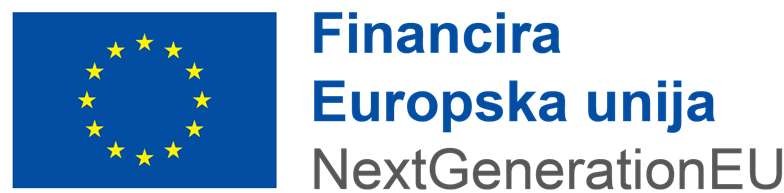 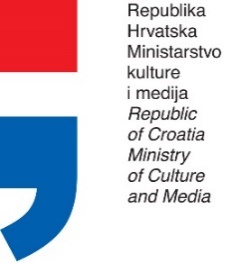 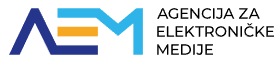 UPUTE ZA PRIJAVITELJEJavni poziv na dodjelu bespovratnih sredstava za Uspostavu provjere medijskih činjenica(referentni broj: NPOO C1.1.1. R6-I2)Opće informacijePredmet Javnog poziva (u daljnjem tekstu: Poziv) dodjela je bespovratnih sredstava Agencije za elektroničke medija za provjeru točnosti informacija objavljenih u javnom prostoru, medijima i na društvenim mrežama a istim se definiraju ciljevi, kriteriji i postupci za dodjelu bespovratnih sredstava  namijenjenih provedbi projekata u uspostavi sustava provjere medijskih činjenica koje se financiraju iz Nacionalnog plana oporavka i otpornosti 2021. – 2026. (u daljnjem tekstu: NPOO). Javni poziv se raspisuje u sklopu mjere „Uspostava provjere medijskih činjenica i sustava javne objave podataka“ (referentni broj: NPOO C1.1.1. R6-I2), a nositelji mjere su Ministarstvo kulture i medija i Agencija za elektroničke medije.Ove Upute za prijavitelje (u daljnjem tekstu: Upute) određuju pravila o načinu podnošenja projektnih prijedloga, navode kriterije prihvatljivosti i kriterije odabira projektnih prijedloga, kriterije prihvatljivosti prijavitelja i partnera, aktivnosti i izdataka te pravila provedbe postupka dodjele kojim se dodjeljuju bespovratna sredstva u okviru ovog Poziva.Zakonodavni i strateški okvirKako bi odgovorila na izazove krize uzrokovane pandemijom bolesti COVID-19 Europska unija je 2020. godine uspostavila Mehanizam za oporavak i otpornost kao dio instrumenta EU sljedeće generacije. Planovi za oporavak i otpornost, koje izrađuju države članice u suradnji s Europskom komisijom, temelj su za korištenje sredstava iz spomenutog Mehanizma, a time i glavni strateški dokument za planiranje i provedbu reformi, ulaganja i projektnih inicijativa država članica usmjerenih na gospodarski oporavak, održivi razvoj te zelenu i digitalnu tranziciju. U Planu za oporavak i otpornost daje se pregled reformi i povezanih ulaganja koje će država članica provesti u sljedećim godinama u skladu s propisanim ciljevima Mehanizma za oporavak i otpornost. Uredba (EU) 2021/241 o uspostavi Mehanizma za oporavak i otpornost ne utvrđuje direktno oblike bespovratnih sredstava koje država članica dodjeljuje krajnjim primateljima tj. korisnicima. Međutim, Uredba općenito navodi obvezu dosljednosti primjene različitih instrumenata Unije. Naknadne izmjene/dopune/ispravci propisa i dugih primjenjivih akata koji su bili na snazi u vrijeme objave Poziva mogu utvrđivati obvezne dodatne ili nove uvjete, te se primjenjuje ono što je u njima utvrđeno, na način kako je u njima utvrđeno.Pravna osnova:Ugovor o Europskoj uniji (konsolidirana verzija, SL C 115/13, 9.5.2008.) (UEU);Ugovor o funkcioniranju Europske unije (konsolidirana verzija, SL C 115/47, 9.5.2008.) (UFEU);Ugovor o pristupanju Republike Hrvatske Europskoj uniji (Narodne novine, Međunarodni ugovori, br. 2/2012);Uredba (EU) 2021/241 Europskog Parlamenta i Vijeća od 12. veljače 2021. o uspostavi Mehanizma za oporavak i otpornost;Odluka o sustavu upravljanja i praćenju provedbe aktivnosti u okviru Nacionalnog plana oporavka i otpornosti 2021. – 2026. (Narodne novine, br. 78/2021);Uredba (EU) 2020/852 Europskog Parlamenta i Vijeća od 18. lipnja 2020. o uspostavi okvira za olakšavanje održivih ulaganja i izmjeni Uredbe (EU) 2019/2088 (Uredba o EU taksonomiji);Delegirana Uredba Komisije (EU) 2021/2139 оd 4. lipnja 2021. o dopuni Uredbe (EU) 2020/852 Europskog parlamenta i Vijeća utvrđivanjem kriterija tehničke provjere na temelju kojih se određuje pod kojim se uvjetima smatra da ekonomska djelatnost znatno doprinosi ublažavanju klimatskih promjena ili prilagodbi klimatskim promjenama i nanosi li ta ekonomska djelatnost bitnu štetu kojem drugom okolišnom cilju;Uredba (EU, Euratom) 2018/1046 Europskog parlamenta i Vijeća od 18. srpnja 2018. o financijskim pravilima koja se primjenjuju na opći proračun Unije, o izmjeni uredaba (EU) br. 1296/2013, (EU) br. 1301/2013, (EU) br. 1303/2013, (EU) br. 1304/2013, (EU) br. 1309/2013, (EU) br. 1316/2013, (EU) br. 223/2014, (EU) br. 283/2014 i Odluke br. 541/2014/EU te o stavljanju izvan snage Uredbe (EU, Euratom) br. 966/2012 (Financijska uredba);Uredba Komisije (EU) 1407/2013 od 18. prosinca 2013. godine o primjeni članaka 107. i 108. Ugovora o funkcioniranju Europske unije na de minimis potpore; koju je izmijenila Uredba Komisije (EU) 2020/972 od 2. srpnja 2020. o izmjeni Uredbe (EU) 1407 /2013 u pogledu njezina produljenja i o izmjeni Uredbe GBER u pogledu njezina produljenja i odgovarajućih prilagodbi (OJ L 215, 7.7.2020, p. 3-6) (u daljnjem tekstu: de minimis Uredba) odnosno Uredba Komisije (EU) 2023/1315 od 23.lipnja 2023.  o izmjeni Uredbe (EU) br. 651/2014 o ocjenjivanju određenih kategorija potpora spojivima s unutarnjim tržištem u primjeni članaka 107. i 108. Ugovora i Uredbe (EU) 2022/2473 o proglašenju određenih kategorija potpora poduzetnicima koji se bave proizvodnjom, preradom i stavljanjem na tržište proizvoda ribarstva i akvakulture spojivima s unutarnjim tržištem u primjeni članaka 107. i 108. UgovoraUredba (EU) 2016/679 Europskog parlamenta i Vijeća od 27. travnja 2016. o zaštiti pojedinaca u vezi s obradom osobnih podataka i o slobodnom kretanju takvih podataka te o stavljanju izvan snage Direktive 95/46/EZ - Opća uredba o zaštiti podataka (GDPR);Direktiva 2010/13/EU Europskog parlamenta i Vijeća od 10. ožujka 2010. o koordinaciji određenih odredaba utvrđenih zakonima i drugim propisima u državama članicama o pružanju audiovizualnih medijskih usluga (Direktiva o audiovizualnim medijskim uslugama);Direktiva (EU) 2019/790 Europskog parlamenta i Vijeća od 17. travnja 2019. o autorskom pravu i srodnim pravima na jedinstvenom digitalnom tržištu i izmjeni direktiva 96/9/EZ i 2001/29/EZ;Preporuka Komisije (2003/361/EC) od 6. svibnja 2003. o definiciji mikro, malih i srednjih poduzeća (OJ L 124, 20.5.2003);Zakon o poticanju razvoja malog gospodarstva (Narodne novine, br. 29/2002, 63/2007, 53/2012, 56/2013, 121/2016);Zakon o trgovačkim društvima (Narodne novine, br. 111/1993, 34/1999, 121/1999, 52/2000, 118/2003,107/2007, 146/2008, 137/2009, 152/2011, 111/2012, 68/2013, 110/2015, 40/2019, 34/2022);Zakon o obrtu (Narodne novine, br. 143/2013, 127/2019, 41/2020);Zakon o državnim potporama (Narodne novine, br. 47/14, 69/17);Zakon o profesionalnoj rehabilitaciji i zapošljavanju osoba s invaliditetom (Narodne novine, br. 157/13, 152/14, 39/18, 32/20);Zakon o ravnopravnosti spolova (Narodne novine, br. 82/08, 69/17);Zakon o suzbijanju diskriminacije (Narodne novine, br. 85/08, 112/12);Zakon o autorskom pravu i srodnim pravima (Narodne novine, br. 111/21);Zakon o elektroničkim medijima (Narodne novine, br. 111/21, 114/22);Zakon o medijima (NN 59/04, NN 84/11, NN 81/13, 114/22);Zakon o udrugama (NN 74/14, 70/17, 98/19)Zakon o financijskom poslovanju i računovodstvu neprofitnih organizacija (NN 121/14, 114/22)Stečajni zakon (Narodne novine, br. 71/15, 104/17, 36/22);Zakon o financijskom poslovanju i predstečajnoj nagodbi (Narodne novine, br. 108/12, 144/12, 81/13, 112/13, 71/15, 78/15, 114/22);Pravilnik o sadržaju i načinu vođenja registra udruga Republike Hrvatske i registra stranih udruga u Republici Hrvatskoj (NN 4/15, 14/20) Pravilnik o upisniku pružatelja medijskih usluga, elektroničkih publikacija i neprofitnih proizvođača audiovizualnog i/ili radijskog programa (NN 134/13, 79/14, 23/17).Pravilnik o osiguranju pristupačnosti građevina osobama s invaliditetom i smanjene pokretljivosti (Narodne novine, br. 78/13);Zakon o sprječavanju pranja novca i financiranja terorizma (Narodne novine, br. 108/17, 39/19);Odluka o provedbi ulaganja/reforme C1.1.1. R6-I2 „Uspostava provjere medijskih činjenica i sustava javne objave podataka (Klasa: 614-01/22-01/0005, Urbroj: 532-07-01/1-22-01 od 12. svibnja 2022. godine) (u daljnjem tekstu: Provedbena odluka)Uz prethodno utvrđene propise, primjenjuju se i svi delegirani i provedbeni akti koji se na temelju njih donose.Strateški okvir:Nacionalni plan oporavka i otpornosti 2021. - 2026. na https://planoporavka.gov.hr/ Provedbena Odluka Vijeća o odobrenju ocjene plana za oporavak i otpornost Hrvatske (2021., 0222 od 20. srpnja 2021.)Nacionalna razvojna strategija Republike Hrvatske do 2030. godine (Narodne novine, br. 13/2021);Strateški plan Ministarstva kulture i medija (2020. – 2022.)Komunikacija Komisije Europski zeleni plan COM(2019) 640 final na: https://eur-lex.europa.eu/legal-content/HR/ALL/?uri=CELEX:52019DC0640Odgovornost za upravljanjeVlada Republike Hrvatske je na sjednici održanoj 8. srpnja 2021. godine donijela Odluku o sustavu upravljanja i praćenju provedbe aktivnosti u okviru Nacionalnog plana oporavka i otpornosti 2021. – 2026. (NN 78/21). Temeljem Provedbene odluke, tijelo koje provodi reformu/ulaganje, u suradnji s Ministarstvom kulture i medija, je Agencija za elektroničke medije. Predmet, ciljevi i očekivani rezultati PozivaPredmet Poziva: Dodjela bespovratnih sredstava znanstveno-obrazovnim, znanstvenim i znanstveno-istraživačkim ustanovama (sveučilišta, fakulteti, visoka učilišta, veleučilišta, instituti) i udrugama, samostalno ili u partnerstvu sa znanstveno-obrazovnim i znanstveno-istraživačkim ustanovama i/ili udrugama i/ili pravnim ili fizičkim osobama (samostalni medijski profesionalci) koje su mikro, malo ili srednje poduzeće sukladno definiciji malih i srednjih poduzeća na način utvrđen u Prilogu I. Definicija MSP-ova Uredbe 651/2014, u svojstvu prihvatljivih partnera, upisani u odgovarajuće upisnike za obavljanje medijske djelatnosti a kojima osnivač nije tijelo javne vlasti. Bespovratna sredstva se dodjeljuju za sufinanciranje aktivnosti povezanih s provedbom projekta za uspostavu sustava provjere točnosti informacija objavljenih u javnom prostoru, medijima i na društvenim mrežama, ulaganjima u jačanje kapaciteta i kompetencija postojećih provjeravatelja informacija (fact-checkera), uspostavljanjem novih neovisnih provjeravatelja i uspostavljanjem i jačanjem sustava i procedura provjere informacija (fact-checking) u medijskim redakcijama i otpornosti medija na dezinformacije, te poticanjem kvalitetnog i vjerodostojnog novinarstva, kao i poticanjem stvaranja medijskih sadržaja vezanih uz borbu protiv dezinformacija. Aktivnosti obuhvaćene ovim javnim pozivom trebaju doprinijeti jačanju otpornosti društva na dezinformacije smanjenjem količine dezinformacija, misinformacija i lažnih vijesti u javnom prostoru, jačanjem informacijske pouzdanosti i sigurnosti kod konzumiranja medijskih sadržaja i korištenja društvenih mreža i jačanjem medijske pismenosti.Svrha (cilj) Poziva: jačanje otpornosti društva na dezinformacije smanjenjem količine dezinformacija, misinformacija i lažnih vijesti u javnom prostoru, jačanje informacijske pouzdanosti i sigurnosti kod konzumiranja medijskih sadržaja i korištenja društvenih mreža, jačanje kvalitete novinarstva i vjerodostojnog izvještavanja i jačanje medijske pismenosti.Posebni ciljevi Poziva: Jačanje kapaciteta i kompetencija postojećih provjeravatelja informacija (fact-checkera) i uspostavljanje novih neovisnih provjeravatelja.Uspostavljanje i jačanje sustava i procedura provjere informacija (fact-checking) u medijskim redakcijama i poticanje stvaranja medijskih sadržaja vezanih uz borbu protiv dezinformacija.Načela radaKako bi se osigurao integritet djelovanja u okviru programa uspostave i jačanja sustava provjere točnosti informacija, ključno je da se prijavitelji pridržavaju temeljnih Načela rada.Prijaviteljima su kao sastavni dio ovog Poziva stavljena na uvid  Načela rada (Prilog 2) kojima se prijavitelje upućuje na obvezu prihvaćanja i poštivanja temeljnih standarda i načela rada kojima se vode i ključne međunarodne organizacije i projekti na području borbe protiv dezinformacija i provjere točnosti informacija, poput, primjerice International fact-checking network (IFCN), European Digital Media Observatory (EDMO) i sličnih. Prihvaćanje Načela rada predstavlja eliminacijski kriterij. Ujedno, pridržavanje Načela rada predstavlja jedan od temeljnih kriterija pri nadzoru provedbe projekta, usvajanju obaveznih periodičnih izvještaja o provedbi (su)financiranog projektnog prijedloga, usvajanju završnog izvještaja i ocjenjivanju provedbe projekta. Nepridržavanje temeljnih Načela rada predstavlja osnovu za pokretanje postupka utvrđivanja nepravilnosti.Napomena: Prijavitelj i partner (ukoliko se radi o projektnom partnerstvu)  u sklopu prijave potpisuju Izjavu o prihvaćanju Načela rada i nepostojanju sukoba interesa a kojom ujedno potvrđuju da nisu u sukobu interesa s organizacijom, institucijom ili osobom koja bi na bilo koji način ugrozila temeljna načela neovisnosti, nezavisnosti, transparentnosti i nepristranosti provjeravatelja informacija (Obrazac 5). Prijavitelj i partner u sklopu prijave potpisuju Izjavu o financijskoj neovisnosti (Obrazac 6.)Osnovu za pokretanje postupka utvrđivanja nepravilnosti predstavlja i izricanje mjera sukladno pozitivnim pravnim propisima Republike Hrvatske u slučajevima kada se utvrdi poticanje, pogodovanje poticanju i širenju mržnje ili diskriminacije na osnovi rasne ili etničke pripadnosti ili boje kože, spola, jezika, vjere, političkog ili drugog uvjerenja, nacionalnog ili socijalnog podrijetla, imovnog stanja, članstva u sindikatu, obrazovanja, društvenog položaja, bračnog ili obiteljskog statusa, dobi, zdravstvenog stanja, invaliditeta, genetskog naslijeđa, rodnog identiteta, izražavanja ili spolne orijentacije sukladno Zakonu o medijima (NN 59/04, 84/11, 81/13, 114/22 ) i Zakonu o elektroničkim medijima (NN 111/21, 114/22 ).Vrednovanje PozivaPrijavom na ovaj Poziv prijavitelj daje suglasnost za korištenje cjelokupne prijavne dokumentacije i podataka iz procjene projektnih prijedloga u svrhu provedbe vrednovanja Poziva, neovisno o tome hoće li prijavitelju biti dodijeljena bespovratna sredstva. Pristup podacima će omogućiti provedbu vrednovanja učinka koji se zasniva na usporedbi između ispitane i kontrolne skupine, koje uključuju korisnike i njima slične prijavitelje, odnosno subjekte koji nisu korisnici Poziva. Nadležno tijelo će osigurati očuvanje povjerljivosti podataka prilikom provedbe vrednovanja Poziva.Ukoliko nadležna tijela odluče provoditi vrednovanje Poziva, tijekom, po završetku i/ili u godinama nakon provedbe projekata, provodit će se ankete sa svrhom prikupljanja podataka o rezultatima koje su prijavitelji/partneri ostvarili u odnosu na početno stanje projekta prijavljeno prilikom predaje projekta. Prijavom na ovaj Poziv prijavitelj i partner se obvezuju sudjelovati u anketama, ukoliko ih nadležna tijela odluče provesti te daju suglasnost za korištenje prikupljenih podataka u svrhu vrednovanja Poziva. Nadležno tijelo osigurat će da eventualne ankete ne predstavljaju administrativno opterećenje za ispitanike.Financijska alokacija i iznosi bespovratnih sredstavaUkupano raspoloživa bespovratna sredstava za dodjelu u okviru ovog Poziva u iznosu od 1.800.000,00 EUR  planirana su i osigurana  u Državnom proračunu RH iz Nacionalnog plana oporavka i otpornosti.Zadržava se pravo ne dodijeliti sva raspoloživa sredstva u okviru ovog Poziva.Najniži, odnosno najviši iznos bespovratnih sredstava koji se može dodijeliti po pojedinom projektu iznosi: Najniži iznos 99.542, 10 EUR;najviši iznos 199.084,21 EUR.Najviša stopa financiranja za ovaj Poziv može iznositi 100 % prihvatljivih troškova do najvišeg iznosa bespovratnih sredstava koji se može dodijeliti po projektu.Bespovratna sredstva koja se dodjeljuju korisniku smatraju se potporama male vrijednosti (de minimis potpore).Iznos sredstava koji se traže projektom ne smije premašiti dopušteni prag potpore male vrijednosti koje se dodjeljuju na temelju Programa de minimis (Dodatak 1).Bespovratna sredstva koja se dodjeljuju u okviru ovog Poziva predstavljaju de minimis potporu u smislu Uredbe Komisije (EU) br. 1407/2013 od 18. prosinca 2013. o primjeni članka 107. i 108. Ugovora o funkcioniranju Europske unije na de minimis potpore i Uredbe Komisije (EU) 2020/972 od 2. srpnja 2020. o izmjeni Uredbe (EU) br. 1407/2013 u pogledu njezina produljenja i o izmjeni Uredbe (EU) br. 651/2014 te Uredbe 2023/1315 od 23.lipnja 2023. o izmjeni Uredbe 651/2014 u pogledu njezina produljenja i odgovarajućih prilagodbi, potpore će se dodjeljivati sukladno Programu dodjele potpora male vrijednosti (de minimis) u skladu s uvjetima propisanima de minimis Uredbom (Dodatak 1).IsključenjeBespovratna sredstva neće se dodjeljivati prijaviteljima koji su za predmetni projekt, odnosno troškove koje projekt uključuje, već primili državnu potporu ili potporu male vrijednosti, ili bilo koju potporu ili darovnicu u bilo kojem obliku i iz bilo kojeg javnog izvora.Dvostruko financiranje Načelo zabrane dvostrukog financiranja podrazumijeva da se treba izbjegavati dvostruko financiranje istih troškova iz Mehanizma za oporavak i otpornost i drugih programa Unije te javnih izvora. Ukupna vrijednost pojedinog projekta uključuje:bespovratna sredstva koja će biti dodijeljena pojedinom projektu za dio prihvatljivih troškova projekta, isredstva prijavitelja za sufinanciranje ostatka vrijednosti prihvatljivih troškova i ukupan iznos vrijednosti neprihvatljivih troškova projekta, ukoliko je primjenjivo. Pravila Poziva Prihvatljivost prijavitelja i partnera, formiranje partnerstvaPrihvatljivost prijavitelja Na Poziv na dostavu projektnih prijedloga prijavitelj se može prijaviti sam ili u projektnom partnerstvu, pri čemu se naglašava kako se ovim Pozivom potiče stvaranje partnerstava i prijava tematskih projekata kojima se obrađuju specifične teme od javnog interesa, a u cilju postizanja šireg dosega projekata i njihovih učinaka na društvo i zajednicu. Napomena: Neovisno o ulozi partnera, prijavitelj/korisnik preuzima potpunu pravnu i financijsku odgovornost za upravljanje i provedbu projekta.Prijavitelj može biti organizacija civilnoga društva sa sljedećim pravnim statusom: a) udruga – osnovana, registrirana i djeluje sukladno Zakonu o udrugama (NN 74/14, 70/17, 98/19) čije područje djelovanja je tematski vezano za projekt odnosno ciljeve Poziva i/ilib) znanstveno-obrazovna, znanstvena i znanstveno-istraživačka ustanova (sveučilišta, fakulteti, visoka učilišta, veleučilišta, instituti). Prijavitelj mora dokazati da:je pravna osoba javnog ili privatnog prava registrirana za obavljanje djelatnosti u RH, u trenutku podnošenja projektne prijave minimalno 12 mjeseci;nema duga po osnovi javnih davanja o kojima Porezna uprava vodi službenu evidenciju ili mu je odobrena odgoda plaćanja dospjelih poreznih obveza i obveza za mirovinsko i zdravstveno osiguranjenije u postupku predstečajne nagodbe, stečajnom postupku, postupku zatvaranja, postupku prisilne naplate ili u postupku likvidacijeima dostatne financijske, stručne i administrativne kapacitete za provedbu projekta samostalno i/ili u suradnji s partnerima nije prekršio odredbe o namjenskom korištenju sredstava iz javnih izvoraje upisan u Registar neprofitnih organizacija - RNO (ukoliko je primjenjivo)ispunjava obveze koje se odnose na financijsko izvještavanje propisane odgovarajućim zakonom (predano financijsko izvješće za 2022. godinu).U nastavku su tablično prikazani uvjeti prihvatljivosti prijavitelja te odnosni izvori provjere:Napomena: Obratiti pozornost na starost traženih dokumenataTablica 2: Pregled uvjeta prihvatljivosti i izvora provjere uvjeta prihvatljivosti za prijaviteljeNAPOMENA: Nedostatak traženih dokaza i/ili dostava dokaza starijih od traženog predstavlja eliminirajući kriterij te projektne prijave koje ne sadržavaju sve tražene i primjenjive dokaze  neće biti uzete u daljnje razmatranje odnosno biti će odbačene.Prihvatljivost partnera i formiranje partnerstvaPartneri mogu biti:Znanstveno-obrazovna, znanstvena i znanstveno-istraživačka ustanova (sveučilišta, fakulteti, visoka učilišta, veleučilišta, instituti).;Organizacije civilnoga društva sa sljedećim statusom:udruga – osnovana, registrirana i djeluje sukladno Zakonu o udrugama (NN 74/14, 70/17, 98/19) čije područje djelovanja je tematski vezano za projekt odnosno ciljeve Javnog poziva;zaklada – osnovana, registrirana i djeluje sukladno Zakonu o zakladama (NN 106/18, 98/19);Pravne i/ili fizičke osobe (medijski profesionalci) koje su mikro, mali ili srednji poduzetnici sukladno definiciji malih i srednjih poduzeća na način utvrđen u Prilogu Preporuke Komisije od 6. svibnja 2003. o definiciji mikro, malih i srednjih poduzeća (OJ L 124, 20.5.2003), upisani u odgovarajuće upisnike za obavljanje medijske djelatnosti a kojima osnivač nije tijelo javne vlasti, u trenutku podnošenja projektne prijave minimalno 12 mjeseci.Strukovne komore. Izbor svakog od partnera te opis uloge i doprinosa rezultatima provedbe projektnog prijedloga moraju biti jasno opisani i obrazloženi u dokumentaciji projektnog prijedloga temeljem najmanje jednog od sljedećih kriterija: Partner posjeduje potrebna specifična znanja i vještine u područjima djelovanja za aktivnosti za koje je nadležan; Partner posjeduje odgovarajuće iskustvo rada u područjima djelovanja za aktivnosti za koje je nadležan; Partner posjeduje odgovarajuće kapacitete za provedbu aktivnosti (administrativne, tehničke, financijske); Partner jedinstveno i nedvojbeno pridonosi uspješnoj provedbi projekta i ostvarivanju njegovih ciljeva, odnosno dostavljen je opis razloga zbog kojih je oportunije da relevantni dio aktivnosti provodi partner, a ne prijavitelj. Partnerstvo na projektu dokazuje se Izjavom o partnerstvu prijavitelja i partnera, pripremljenog u skladu s Obrascem 3 ovih Uputa.Svi partneri moraju biti u mogućnosti dokazati svoj pravni status.NAPOMENA: Znanstveno - obrazovna, znanstvena i znanstveno - istraživačka ustanova kao i organizacija civilnoga društva sa statusom udruge koja se prijavljuje kao partner, uvjete prihvatljivosti i izvore provjere dokazuje slijedom Tablice 2 iz točke 2.1.NAPOMENA: Organizaciji koja je u svojstvu nositelja i/ili partnera ugovorila projekt u okviru ovog Poziva dozvoljeno je pružati usluge u okviru drugih projekata po, za to uobičajenim tržišnim pravilima i/ili cijenama, uz uvjet da se ne radi o dvostrukom financiranju, odnosno da su projektne aktivnosti jasno razdvojene a što je podložno nadzoru i provjeri.Partner mora dokazati da:Je pravna osoba javnog ili privatnog prava registrirana u RH upisana u odgovarajuće upisnike minimalno 12 mjeseci prije dana podnošenja projektne prijave Ima usvojen statut medija (ukoliko je primjenjivo)Nije prekršajno kažnjen na temelju pravomoćne sudske odluke zbog kršenja odredbi Zakona o medijima/ Zakona o elektroničkim medijima u razdoblju od 12 mjeseci prije podnošenja projektnog prijedloga i, ako je primjenjivo, u razdoblju od 12 mjeseci prije podnošenja projektnog prijedloga, Vijeće za elektroničke medije nije mu izreklo opomenu, i, ako mu, ako je primjenjivo, u razdoblju od 12 mjeseci prije podnošenja projektnog prijedloga, nije privremeno oduzeta koncesija.Nema duga po osnovi javnih davanja o kojima Porezna uprava vodi službenu evidenciju ili mu je odobrena odgoda plaćanja dospjelih poreznih obveza i obveza za mirovinsko i zdravstveno osiguranje.Nije u postupku predstečajne nagodbe, stečajnom postupku, postupku zatvaranja, postupku prisilne naplate ili u postupku likvidacijeIma dostatne financijske, stručne, iskustvene i provedbene kapacitete za provedbu projekta Nije prekršio odredbe o namjenskom korištenju sredstava iz javnih izvoraU nastavku tablični prikaz uvjeta prihvatljivosti partnere i odnosnih izvora dokaza/provjere.Tablica 3: Pregled uvjeta prihvatljivosti i izvora provjere uvjeta prihvatljivosti za partnere navedene u točki 2.2. (osim za Znanstveno - obrazovne, znanstveno i znanstveno - istraživačke ustanove kao i  organizacije civilnoga društva sa statusom udruge koja se prijavljuje kao partner za koje je pregled prihvatljivosti dat u Tablici 2, točka 2.1.)NAPOMENA: Za podatke, odnosno upise koji se vode pri Agenciji za elektroničke medije, prijavitelj/partner NE MORA dostavljati posebne potvrde. NAPOMENA: Nedostatak traženih dokaza i/ili dostava dokaza starijih od traženog predstavlja eliminirajući kriterij, te projektne prijave koje ne sadržavaju sve tražene i primjenjive dokaze  neće biti uzete u daljnje razmatranje odnosno bit će odbačene.Pridruženi partneriPridruženi partneri na projektu su poželjni, ali nisu obavezni.Pridruženi partneri posjeduju resurse koji mogu doprinijeti ostvarenju ciljeva projekta i Poziva. Te resurse čine znanje, stručnost, vještine, iskustvo (dijeljenje informacija o dobrim praksama i sl.), ljudski resursi, materijalni resursi (prostor, alati i sl.).  Uloga pridruženih partnera je pružiti potporu projektu od kojeg i sami imaju nefinancijsku korist (od rezultata projekta, prijenosa znanja, vidljivosti, primjene projektne metodologije i rezultata i dr.).NAPOMENA: Pridruženi partner nema pravo na korištenje sredstava odobrenih projektu ovim Pozivom.Pridruženi partneri potpisuju Izjavu o pridruženom partnerstvu (Obrazac 4) kojom se obvezuju na aktivno sudjelovanje u projektu dogovorenim resursima pridruženog partnera.Prihvatljivi pridruženi partneri mogu biti svi pravni subjekti iz civilnog, privatnog i javnog sektora koji su navedeni u ovom Pozivu kao prijavitelji i partneri kao i svi drugi pravni subjekti iz civilnog, privatnog i javnog sektora bez ograničenja.Organizacija koji je u nekom projektu prijavitelj ili partner, u neograničenom broju drugih projekata može biti pridruženi partner.NAPOMENA: Pridruženi partneri trebaju ispuniti i dostaviti samo navedeni Obrazac 4 – Izjava o pridruženom partnerstvu. Kriteriji za isključenje prijavitelja/partneraU okviru ovog Poziva, potpora se ne može dodijeliti:u slučaju kada je nad gospodarskim subjektom otvoren stečajni postupak, ako je nesposoban za plaćanje ili prezadužen, ili u postupku likvidacije, ako njegovom imovinom upravlja stečajni upravitelj ili sud, ako je u nagodbi s vjerovnicima, ako je obustavio poslovne aktivnosti ili je u bilo kakvoj istovrsnoj situaciji koja proizlazi iz sličnog postupka prema nacionalnim zakonima i propisima, ili koji se nalazi u postupku koji su, prema propisima države njegova sjedišta ili nastana kojima se regulira pitanje insolvencijskog prava, slični svim prethodno navedenim postupcima – dokazuje se Izjavom prijavitelja / partnera (Obrazac 2) i ostalim dostupnim izvorima;prijavitelju/partneru koji nema poslovnu jedinicu ili podružnicu u RH do trenutka dodjele bespovratnih sredstava -  dokazuje se Izjavom prijavitelja / partnera (Obrazac 2). Navedeno će se provjeravati tijekom provedbe projekta. Ukoliko Agencija utvrdi da u trenutku plaćanja prijavitelj/partner nema poslovni nastan u RH pristupit će se raskidu Ugovora o dodjeli bespovratnih sredstava za predmetno ulaganje;ako je prijavitelj/partner ili osoba ovlaštena po zakonu za zastupanje prijavitelja/partnera (osobe koja je član upravnog, upravljačkog ili nadzornog tijela ili ima ovlasti zastupanja, donošenja odluka ili nadzora toga gospodarskog subjekta) pravomoćno osuđena za bilo koje od sljedećih kaznenih djela odnosno za odgovarajuća kaznena djela prema propisima države sjedišta ili države čiji je državljanin osoba ovlaštena po zakonu za njihovo zastupanje – dokazuje se Izjavom prijavitelja / partnera (Obrazac 2); sudjelovanje u zločinačkoj organizaciji, na temelju članka 328. (zločinačko udruženje) i članka 329. (počinjenje kaznenog djela u sastavu zločinačkog udruženja) iz Kaznenog zakona (NN 125/11, 144/12, 56/15, 61/15, 101/17, 118/18, 126/19, 84/21), članka 333. (udruživanje za počinjenje kaznenih djela) iz Kaznenog zakona (NN 110/97, 27/98, 50/00, 129/00, 51/01, 111/03, 190/03, 105/04, 84/05, 71/06, 110/07, 152/08, 57/11, 77/11, 143/12); terorizam ili kaznena djela povezana s terorističkim aktivnostima, na temelju članka 97. (terorizam), članka 99. (javno poticanje na terorizam), članka 100. (novačenje za terorizam), članka 101. (obuka za terorizam), članka 101.a (putovanje u svrhu terorizma) i članka 102. (terorističko udruženje) Kaznenog zakona (NN 125/11, 144/12, 56/15, 61/15, 101/17, 118/18, 126/19, 84/21) i članka 169. (terorizam), članka 169.a (javno poticanje na terorizam) i članka 169.b (novačenje i obuka za terorizam) iz Kaznenog zakona (NN 110/97, 27/98, 50/00, 129/00, 51/01, 111/03, 190/03, 105/04, 84/05, 71/06, 110/07, 152/08, 57/11, 77/11, 143/12); pranje novca ili financiranje terorizma, na temelju članka 98. (financiranje terorizma) i članka 265. (pranje novca) Kaznenog zakona (NN 125/2011, 144/2012, 56/2015, 61/2015, 101/2017, 118/2018, 126/19, 84/21) i članka 279. (pranje novca) iz Kaznenog zakona (NN 110/97, 27/98, 50/00, 129/00, 51/01, 111/03, 190/03, 105/04, 84/05, 71/06, 110/07, 152/08, 57/11, 77/11, 143/12); dječji rad ili druge oblike trgovanja ljudima, na temelju članka 106. (trgovanje ljudima) Kaznenog zakona (NN 125/11, 144/12, 56/15, 61/15, 101/17, 118/18, 126/19, 84/21) i članka 175. (trgovanje ljudima i ropstvo) iz Kaznenog zakona (NN 110/97, 27/98, 50/00, 129/00, 51/01, 111/03, 190/03, 105/04, 84/05, 71/06, 110/07, 152/08, 57/11, 77/11, 143/12); korupciju, na temelju članka 252. (primanje mita u gospodarskom poslovanju), članka 253. (davanje mita u gospodarskom poslovanju), članka 254. (zlouporaba u postupku javne nabave), članka 291. (zlouporaba položaja i ovlasti), članka 292. (nezakonito pogodovanje), članka 293. (primanje mita), članka 294. (davanje mita), članka 295. (trgovanje utjecajem) i članka 296. (davanje mita za trgovanje utjecajem) Kaznenog zakona (NN 125/11, 144/12, 56/15, 61/15, 101/17, 118/18, 126/19, 84/21) i članka 294.a (primanje mita u gospodarskom poslovanju), članka 294.b (davanje mita u gospodarskom poslovanju), članka 337. (zlouporaba položaja i ovlasti), članka 338. (zlouporaba obavljanja dužnosti državne vlasti), članka 343. (protuzakonito posredovanje), članka 347. (primanje mita) i članka 348. (davanje mita) iz Kaznenog zakona (NN 110/97, 27/98, 50/00, 129/00, 51/01, 111/03, 190/03, 105/04, 84/05, 71/06, 110/07, 152/08, 57/11, 77/11, 143/12); prijevaru, na temelju članka 236. (prijevara), članka 247. (prijevara u gospodarskom poslovanju), članka 256. (utaja poreza ili carine) i članka 258. (subvencijska prijevara) Kaznenog zakona (NN 125/11, 144/12, 56/15, 61/15, 101/17, 118/18, 126/19, 84/21) i članka 224. (prijevara), članka 293. (prijevara u gospodarskom poslovanju) i članka 286. (utaja poreza i drugih davanja) iz Kaznenog zakona (NN 110/97, 27/98, 50/00, 129/00, 51/01, 111/03, 190/03, 105/04, 84/05, 71/06, 110/07, 152/08, 57/11, 77/11, 143/12); prijavitelju/partneru kojem je utvrđeno teško kršenje ugovora zbog neispunjavanja ugovornih obveza, a koji je bio potpisan u sklopu nekog drugog postupka dodjele bespovratnih sredstava i bio je (su)financiran sredstvima EU – dokazuje se Izjavom prijavitelja / partnera (Obrazac 2); prijavitelju/partneru u slučaju da je prijavitelj/partner ili osoba ovlaštena po zakonu za zastupanje prijavitelja/partnera proglašen/a krivim zbog teškog profesionalnog propusta – dokazuje se Izjavom prijavitelja / partnera (Obrazac 2);prijavitelju/partneru koji je znao ili morao znati da je u sukobu interesa u predmetnom postupku dodjele bespovratnih sredstava – dokazuje se Izjavom prijavitelja / partnera (Obrazac 2);prijavitelju/partneru koji nije izvršio povrat sredstava prema odluci nadležnog tijela, kako je navedeno u Obrascu izjave prijavitelja/partnera o istinitosti podataka, izbjegavanju dvostrukog financiranja i ispunjavanju preduvjeta za sudjelovanje u postupku dodjele – dokazuje se Izjavom prijavitelja / partnera (Obrazac 2);prijavitelju/partneru koji nije izvršio isplate plaća zaposlenicima, plaćanje doprinosa za financiranje obveznih osiguranja (osobito zdravstveno ili mirovinsko) ili plaćanje poreza u skladu s propisima RH kao države u kojoj je osnovan prijavitelj/partner i u kojoj će se provoditi Ugovor o dodjeli bespovratnih sredstava i u skladu s propisima države poslovnog nastana prijavitelja/partnera (ako oni nemaju poslovni nastan u RH). U pogledu ove točke, smatra se prihvatljivim da prijavitelj/partner nije udovoljio spomenutim uvjetima, ako mu, sukladno posebnom propisu, plaćanje tih obveza nije dopušteno ili mu je odobrena odgoda plaćanja – dokazuje se Izjavom prijavitelja / partnera (Obrazac 2);prijavitelju/partneru koji je u trenutku podnošenja projektnog prijedloga u odnosu ovisnosti tj. kada ovisi o jednom ključnom izvoru financiranja koji može imati određene političke, ekonomske, ideološke ili druge interese koji su potencijalno u sukobu s javnim interesom. Primjeri na kojima se gradi načelo neovisnosti i uređivačke nezavisnosti: ako se organizacija specijalizira ili prijavljuje projekt provjere informacija u području politike ne smije primati sredstva od političara, političkih stranaka, političkih grupacija ili drugih aktera s jasnom političkom agendom; lokalna organizacija ili medij ne smije ovisiti o izvorima financiranja povezanim s lokalnim vlastima i lokalnim gospodarstvenicima na način koji umanjuje njezinu nezavisnost, a ukoliko takva sredstva postoje, ona uvijek trebaju biti dodijeljena kroz javne natječaje i transparentno u pogledu dodijeljenih iznosa i kriterija dodjele; ako se organizacija specijalizira ili prijavljuje projekt provjere informacija u području zdravstvenih (dez)informacija, ne smije primati sredstva od npr. farmaceutske industrije i drugih organizacija koje mogu umanjiti njezinu nezavisnost. Provjeravatelji informacija (fact-checking organizacija ili projekt) ne smiju javno zagovarati političke opcije i/ili kandidate - dokazuje se Izjavom prijavitelja/partnera o prihvaćanju Načela rada i nepostojanju sukoba interesa (Obrazac 5) i Izjavom prijavitelja/partnera o financijskoj neovisnosti (Obrazac 6);prijavitelju/partneru koji u trenutku podnošenja projektnog prijedloga na svojoj mrežnoj stranici i/ili drugim komunikacijskim kanalima nema jasno istaknute izvore financiranja; ako mediji i fact-checking organizacije primaju sredstva od nadnacionalnih izvora (npr. Europska unija, fondovi Europske unije, programi Europske unije i slično), države i/ili regionalne i lokalne samouprave, njihovih tijela i institucija, isto uvijek treba biti kroz javne natječaje i transparentno u pogledu dodijeljenih iznosa i kriterija dodjele - dokazuje se Izjavom prijavitelja/partnera o financijskoj neovisnosti (Obrazac 6); prijavitelju/partneru koji u trenutku podnošenja projektnog prijedloga ne može dokazati političku i drugu nepristranost i nezavisnost: organizacije koje obavljaju aktivnosti provjere informacija i utvrđivanja činjenica (fact-checkinga) svim sadržajima trebaju pristupati nepristrano i jednako, a uređivačke odluke trebaju donositi nezavisno od bilo kakvog političkog, ekonomskog ili drugog utjecaja; provjeravatelji se trebaju držati visokih standarda provjere koje propisuju najrelevantnije svjetske organizacije i projekti na području fact-checkinga (poput IFCN-a ili EDMO-a), bez obzira tko je izvor informacije; provjeravanje informacija ne smije biti ideološki pristrano i ne smije biti usmjereno samo na političke aktere, osobe ili organizacije koje pripadaju jednom ideološkom spektru, a isključivati druge - dokazuje se Izjavom prijavitelja/partnera o prihvaćanju Načela rada i nepostojanju sukoba interesa (Obrazac 5) i Izjavom prijavitelja/partnera o financijskoj neovisnosti (Obrazac 6); prijavitelju/partneru koji je u sukobu interesa s organizacijom, institucijom ili osobom koja bi na bilo koji način ugrozila temeljna načela neovisnosti, nezavisnosti, transparentnosti i nepristranosti provjeravatelja informacija-  dokazuje se Izjavom prijavitelja/partnera o prihvaćanju Načela rada i nepostojanju sukoba interesa (Obrazac 5) i Izjavom prijavitelja/partnera o financijskoj neovisnosti (Obrazac 6);prijavitelju/partneru kojem je pravomoćno izrečena mjera sukladno pozitivnim pravnim propisima Republike Hrvatske u slučajevima kada se pravomoćno utvrdi poticanje, pogodovanje poticanju i širenju mržnje ili diskriminacije na osnovi rasne ili etničke pripadnosti ili boje kože, spola, jezika, vjere, političkog ili drugog uvjerenja, nacionalnog ili socijalnog podrijetla, imovnog stanja, članstva u sindikatu, obrazovanja, društvenog položaja, bračnog ili obiteljskog statusa, dobi, zdravstvenog stanja, invaliditeta, genetskog naslijeđa, rodnog identiteta, izražavanja ili spolne orijentacije sukladno Zakonu o medijima (NN 59/04, NN 84/11, NN 81/13, NN 114/22) i Zakonu o elektroničkim medijima (NN 111/21, NN 114/22);prijavitelju/partneru koji je prekršajno kažnjen na temelju pravomoćne sudske odluke zbog kršenja odredbi Zakona o medijima (NN 59/04, NN 84/11, NN 81/13, NN 114/22)  ili  Zakona o elektroničkim medijima (NN 111/21, NN 114/22) u razdoblju od 12 mjeseci prije podnošenja projektnog prijedloga i, ako je primjenjivo, u razdoblju od 12 mjeseci prije podnošenja projektnog prijedloga, Vijeće za elektroničke medije nije mu izreklo opomenu, i, ako mu, u razdoblju od 12 mjeseci prije podnošenja projektnog prijedloga, nije privremeno oduzeta koncesija, ako je primjenjivo.Neprihvatljive prijaveNeće se razmatrati prijave prijavitelja koji ne zadovoljavaju formalne uvjete Poziva navedene u ovim Uputama. Prijave koje nemaju svu traženu dokumentaciju nije moguće naknadno nadopuniti. Ako se naknadnom provjerom utvrdi protupropisno poslovanje korisnika, bit će poduzete mjere u skladu sa zakonom. Neće se razmatrati prijave prijavitelja i njihovih povezanih subjekata koji nisu u propisanom roku izvršili preuzete obveze za dodijeljena sredstva iz javnih izvora.Broj projektnih prijedloga Prijavitelj po Pozivu može podnijeti više od jednog projektnog prijedloga, s napomenom da se pojedinom korisniku bespovratna sredstva mogu dodijeliti samo jednom za odobreni projekt. Dozvoljeno je samo jedno odobrenje projekta, odnosno jedan sklopljeni ugovor, pri čemu Poziv isključuje mogućnost dvostruke uloge – one prijavitelja po jednom projektnom prijedlogu i jednom sklopljenom ugovoru, te one partnerske u drugom projektnom prijedlogu i drugom sklopljenom ugovoru. Prijavitelj (s partnerom, više njih i/ili pridruženim partnerom) može podnijeti više projektnih prijedloga, no temeljem bodovanja, ugovor se sklapa za provedbu samo jednog projekta. Također, određena organizacija partnerom u nekom projektu može biti samo jednom.Trošak koji je financiran iz nacionalnih javnih izvora ne može biti financiran iz proračuna Unije i obrnuto. S jednim prijaviteljem može se sklopiti najviše jedan Ugovor. Zahtjevi koji se odnose na sposobnost prijavitelja i partnera, učinkovito korištenje sredstava i održivost projektaPrijavitelj i partner provode projekt pravovremeno i u skladu sa zahtjevima utvrđenima u ovim Uputama. Prijavitelj i partner moraju osigurati odgovarajuće kapacitete za provedbu projekta, na način da imaju imenovan projektni tim koji je svojim iskustvom i kompetencijama sposoban provesti projekt kako je to opisano u Prijavnom obrascu (Obrazac 1). Ako u trenutku predaje projektnog prijedloga prijavitelj i partner nemaju imenovan cjelokupni projektni tim, potrebno je opisati način i rok uspostave projektnog tima, uključujući kvalifikacije i tražene kompetencije članova projektnog tima te način osiguravanja članova projektnog tima (vanjska ekspertiza ili novo zapošljavanje). Kompetencije projektnog tima predmet su ocjene kvalitete projektnog prijedloga.Prijavitelj i partner postupaju u skladu s načelima ekonomičnosti, učinkovitosti i djelotvornosti. Prijavitelj i partner moraju imati stabilne i dostatne izvore financiranja, što dokazuju Izjavama (Obrazac 2). Prijavitelj i partner osiguravaju održivost projekta u smislu učinka koji će taj projekt proizvesti, tijekom razdoblja od dvije godine nakon završetka provedbe projekta. Prihvatljivost projektaKako bi bio prihvatljiv, projektni prijedlog mora udovoljavati svim utvrđenim kriterijima prihvatljivosti, kako slijede:Projekt je u skladu s predmetom i svrhom Poziva – dokazuje se Prijavnim obrascem (Obrazac 1);Predviđeno trajanje projekta nije kraće od 12 mjeseci niti dulje od 24 mjeseca – dokazuje se Prijavnim obrascem (Obrazac 1); Projekt u trenutku podnošenja projektnog prijedloga nije fizički niti financijski započet  niti se projekt smije završiti prije potpisa Ugovora o dodjeli bespovratnih sredstava – dokazuje se Izjavom prijavitelja / partnera (Obrazac 2);Projekt ne uključuje aktivnosti koje su bile dio operacije koja je, ili je trebala biti, podložna postupku povrata sredstava (u skladu s člankom 125. stavkom 3(f) Uredbe (EU) br. 1303/2013) nakon promjene proizvodne aktivnosti izvan programskog područja – dokazuje se Izjavom prijavitelja / partnera (Obrazac 2);Projekt je u skladu s odredbama svih relevantnih nacionalnih zakonodavnih akata, te u skladu sa specifičnim pravilima i zahtjevima primjenjivima na ovaj Poziv – dokazuje se Izjavom prijavitelja / partnera (Obrazac 2);Projekt poštuje načelo ne kumuliranja, odnosno ne predstavlja dvostruko financiranje – prihvatljivi izdaci nisu prethodno (su)financirani bespovratnim sredstvima iz bilo kojeg javnog izvora (uključujući iz Europske unije, odnosno europskih strukturnih i investicijskih fondova) niti će isti biti više od jednom (su)financirani nakon potencijalno uspješnog okončanja dvaju ili više postupaka dodjele bespovratnih sredstava – dokazuje se Izjavom prijavitelja / partnera (Obrazac 2);Projekt je spreman za početak provedbe aktivnosti projekta i njihov završetak u skladu s planom aktivnosti navedenim u Prijavnom obrascu (Obrazac 1) i zadanim vremenskim okvirima za provedbu projekta definiranim u točki „ Razdoblje provedbe projekta“ ovih Uputa – dokazuje se Prijavnim obrascem (Obrazac 1), Izjavom prijavitelja / partnera (Obrazac 2);Iznos traženih bespovratnih sredstava za projekt u okviru je propisanog najmanjeg i najvećeg dopuštenog iznosa bespovratnih sredstava za financiranje prihvatljivih izdataka koji se mogu dodijeliti temeljem ovog Poziva – dokazuje se Prijavnim obrascem (Obrazac 1);Projekt je u skladu s načelom „ne nanosi bitnu štetu“ što znači da projekt ne uključuje aktivnosti kojima se nanosi bitna šteta bilo kojem od okolišnih ciljeva, u smislu članka 17. Uredbe  o taksonomiji (Uredba (EU) 2020/852). Aktivnosti nisu povezane s aktivnostima navedenih na listi automatski isključenih aktivnosti unutar DNSH-a i usklađene su s nacionalnim i EU zakonodavstvom iz područja zaštite okoliša– dokazuje se Prijavnim obrascem (Obrazac 1).Prihvatljive aktivnosti projektaPrihvatljive aktivnosti koje se mogu financirati u okviru ovog Poziva su navedene u nastavku. Obvezne aktivnosti Projekt mora sadržavati najmanje jednu od navedenih obveznih aktivnosti:	jačanje kapaciteta postojećih provjeravatelja točnosti informacija ili uspostava novog neovisnog provjeravatelja točnosti informacija, ulaganjem u razvoj novih ili razradu i/ili unaprjeđenje postojećih procedura i metodologije provjere informacija, razotkrivanja i ispravljanja dezinformacija, s obvezom unapređenja postojećeg ili  pokretanje novog komunikacijskog kanala, odnosno platforme vezane uz konkretan projekt (mrežne stranice i sl.) na kojoj će se objavljivati provjerene, razotkrivene i ispravljene informacije objavljene u javnom prostoru, medijima i društvenim mrežama koje je razotkrio fact-checker (nositelj) u sklopu projekta te komunicirati procedure, načela, aktivnosti, kao i ostale informacije relevantne za projekt;razvoj specijalizirane jedinice za provjeru informacija unutar postojećih medijskih redakcija, koje mogu biti prihvatljivi partner na projektu, s obvezom unapređenja postojeće medijske i/ili komunikacijske platforme, dodavanjem i/ili uvođenjem novih novinarskih i/ili uredničkih formi, u skladu s tehnološkim novinama ili razvoja nove platforme i/ili sustava označavanja provjerenih informacija na postojećoj ili novo-uspostavljenoj platformi. Druge kategorije prihvatljivih aktivnosti povezane s obaveznim aktivnostimaPrijavitelji uz najmanje jednu obveznu aktivnost, projektom dodatno mogu obuhvatiti i: aktivnosti vezane uz analizu podataka prikupljenih računalnim sustavima za provjeru informacija;edukacijske aktivnosti namijenjene edukaciji samih fact-checkera, kao i edukacijske aktivnosti koje provode fact-checkeri;unaprjeđenje procedura provjere informacija i usavršavanje medijskih djelatnika za provjeru informacija, posebice u kontekstu izazova koje donosi digitalno okruženje;aktivnosti uspostavljanja suradnje s nezavisnim fact-checking organizacijama / projektima;stvaranje medijskih sadržaja koji doprinose borbi protiv dezinformacija i osvještavanju javnosti o problemu dezinformacija, uključujući kreiranje, produkciju i realizaciju novinarskih sadržaja koji se bave problemom dezinformacija. Takvi sadržaji, primjerice, mogu obuhvaćati televizijske i/ili radijske emisije / programe, audio ili video podcaste, internetske ili novinske članke ili multimedijalne projekte koji doprinose općim i posebnim ciljevima investicije;edukacije za korištenje računalnih alata i tehnologija za provjeru online materijala kao i njihova primjena u radu redakcija. Horizontalne prihvatljive aktivnosti povezane s obveznim aktivnostimaPrijavitelji uz najmanje jednu obveznu aktivnost, projektom dodatno mogu obuhvatiti i: popularizacija spoznaja i aktivnosti fact-checking organizacija.Napomena: Bez obzira jesu li prijavitelji prijavili samo jednu ili obje prihvatljive obvezne aktivnosti, prijavitelji kojima se odobre sredstva i potpiše Ugovor o (su)financiranju obvezni su tijekom provedbe projekta na sudjelovanje u radu suradničke platforme kojom će upravljati Agencija za elektroničke medije te slijedom uputa Agencije za elektroničke medije, a na kojoj će se objavljivati, organizirati, razvrstavati i arhivirati provjerene informacije, što, između ostalog, omogućuje naknadnu analizu materijala i stvaranje repozitorija za istraživačke i druge projekte. Na suradničkoj platformi prijavitelji  projekata financiranih u okviru ove investicije morat će objavljivati sve informacije koje su provjerili u sklopu svog projekta, te će moći surađivati na različitim aktivnostima istraživanja i utvrđivanja činjenica, razmjenjivati alate koji podržavaju analizu i provjeru informacija multimedijskog sadržaja te alate za otkrivanje i prikupljanje sadržaja iz različitih online izvora.  Neprihvatljive aktivnosti projekta Neprihvatljive projektne aktivnosti su:aktivnosti koje se odnose na ulaganja u svrhu jačanja proizvodnih ili prodajnih kapaciteta prijavitelja i/ili partnera;aktivnosti usavršavanja koje korisnici provode radi osiguravanja sukladnosti s obveznim nacionalnim normama o usavršavanju;aktivnosti oglašavanja i promidžbe nepovezanih s projektnim aktivnostima;ostale aktivnosti koje ne spadaju u prihvatljive aktivnosti.Opći zahtjevi koji se odnose na prihvatljivost troškova za provedbu projektaProračun projekta treba biti realan, tj. troškovi moraju biti dostatni za postizanje očekivanih rezultata, a cijene trebaju odgovarati tržišnim cijenama. Pravila prihvatljivosti troškova koja se odnose na ovaj Poziv opisana su niže. Prilikom postupka dodjele u obzir će se uzimati samo prihvatljivi troškovi. Prihvatljivi troškovi moraju nastati u svrhu provedbe projekta. Prijavitelj je dužan dostaviti proračun svih planiranih troškova potrebnih za realizaciju projekta, pri čemu proračun mora obuhvatiti troškove koji nastaju nakon potpisivanja Ugovora i troškove koji su nastali i prije tog trenutka (ukoliko je primjenjivo). Neprihvatljivi troškovi se navode zasebno u proračunu projekta.Prihvatljivi su oni troškovi koji odgovaraju sljedećim kriterijima:nastali su nakon predaje projektnog prijedloga, a tijekom razdoblja trajanja djelovanja odnosno provedbe projekta, uz iznimku troškova povezanih sa završnim izvješćima; navedeni su u procijenjenom ukupnom proračunu za određeno djelovanje ili program rada;potrebni su za provedbu djelovanja ili programa rada za koje se dodjeljuju bespovratna sredstva;mogu se identificirati i provjeriti, posebno zato što su knjiženi u poslovne knjige korisnika i utvrđeni u skladu s primjenjivim računovodstvenim standardima zemlje u kojoj korisnik ima poslovni nastan te u skladu s uobičajenim praksama troškovnog računovodstva korisnika;ispunjavaju zahtjeve primjenjivog poreznog i socijalnog zakonodavstva;razumni su, opravdani i u skladu s načelom dobrog financijskog upravljanja, posebno u pogledu ekonomičnosti i učinkovitosti.Prihvatljive kategorije troškova Prihvatljive kategorije troškova prijavitelja/partnera su kako slijedi: Troškovi vanjskih usluga - savjetodavne usluge;- usluge prevođenja;- usluge s područja informacijsko-komunikacijske tehnologije;- usluga vrednovanja projektnih aktivnosti ako je predviđeno projektom;- naknade za vanjske usluge izravno povezane s provedbom projektnih aktivnosti isplaćene pravnim osobama a koje ne predstavljaju honorarne suradnike (npr. ugovori o izradi studije, edukacije i sl.);- naknade za vanjske usluge izravno povezane s provedbom projektnih aktivnosti isplaćene fizičkim osobama a koje ne predstavljaju honorarne suradnike (npr. ugovori o uslugama za istraživanje tržišta i dr.)Izravni troškovi osoblja koji će provoditi aktivnosti, što uključuje i honorarne suradnike).  Izravni troškovi osoblja su troškovi rada koje je moguće jasno identificirati i koji proizlaze iz ugovora/rješenja između poslodavca (institucije i/ili organizacije) i zaposlenika ili ugovora o uslugama za vanjsko osoblje između naručitelja i fizičke osobe a koji ne predstavljaju ugovore proizašle iz (javne) nabave.Izravni troškovi osoblja uključuju:plaću voditelja/koordinatora projekta i plaće drugih osoba koje izravno sudjeluju u provedbi projektnih aktivnosti, odnosno izravno doprinose ostvarenju jednog ili više ciljeva projekta, i to prema udjelu radnog vremena koje osoba provodi na provedbi projektnih aktivnosti [uključujući sve pripadajuće poreze i prireze, doprinose iz plaće, dodatke na plaću koji proizlaze iz zakona, propisa i/ili internih akata organizacija/institucija, a dodjeljuju se temeljem radnog odnosa; prihvatljive naknade troškova prema odredbama Pravilnika o porezu na dohodak (NN 1/17, 128/17, 106/18, 1/19) - prehrana, prijevoz, prigodne nagrade radniku u stvarno isplaćenom iznosu, a najviše do neoporezivog godišnjeg iznosa; naknade plaće za koje poslodavac ne može dobiti povrat iz drugih izvora (npr. bolovanje do 42 dana); druge osobne primitke u skladu s važećim radnim zakonodavstvom;naknade za vanjske usluge fizičkih osoba izravno vezane uz provedbu projektnih aktivnosti (ugovori o uslugama za osobe koji nisu zaposlenici korisnika ili partnera, a aktivnosti za koje su te osobe u okviru projekta zadužene u izravnoj su vezi s ostvarenjem jednog ili više ciljeva projekta). Pri angažiranju izvršitelja vanjskih usluga putem ugovora o djelu ili autorskog ugovora treba voditi računa o zakonskim odredbama koje ove poslove utvrđuju kao privremene i povremene.Izravni troškovi osoblja ne uključuju:1. putne troškove (osim troškova prijevoza osoblja koji su obuhvaćeni zakonski reguliranim davanjima na plaću)2. ugovore o uslugama s pravnim osobama3. ugovore o uslugama s fizičkim osobama 4. materijale potrebne osoblju projekta za provedbu projektnih aktivnosti ili zadataka.Troškovi povezani s predavačima i polaznicima za potrebe usavršavanja -troškovi predavača, za sate tijekom kojih su predavači sudjelovali u usavršavanju;-troškovi poslovanja povezani s predavačima i polaznicima koji su izravno povezani s projektom usavršavanja, poput putnih troškova, troškova materijala i potrošne robe izravno povezanih s projektom, amortizacija alata i opreme ako se upotrebljavaju isključivo za projekt usavršavanja;-troškovi smještaja za predavače, organizatore predavanja i za polaznike usavršavanja;-troškovi savjetodavnih usluga povezanih s projektom usavršavanja;- troškovi osoblja polaznika usavršavanja i opći neizravni troškovi (administrativni troškovi, najam, režijski troškovi) za sate koje polaznici usavršavanja provedu u usavršavanju.Troškovi povezani s jačanjem suradnje fact-checkera s međunarodnim i nacionalnim dionicima posvećenim borbi protiv dezinformacija, prvenstveno drugim fact-checking projektima i organizacijama te medijima-	 troškovi putovanja (troškovi prijevoza i dnevnica) u zemlji i inozemstvu za djelatnike prijavitelja/partnera i/ili članove projektnog tima koji sudjeluju u projektnim aktivnostimaTroškovi promocije i vidljivosti -	troškovi organizacije promotivnih aktivnosti (npr. najam prostora, audio-vizualnih pomagala itd.); - materijalni troškovi koji su potrebni za organizaciju okruglih stolova, medijskih konferencija (npr. promotivni materijali, pozivi, ugostiteljske usluge); - priprema, oblikovanje, prijevod, tisak promotivnog materijala i dostava; - uspostava i održavanje internetskih stranica i društvenih mreža; - troškovi vezani uz aktivnosti promocije, komunikacije i vidljivosti Troškovi kupnje opreme (uključujući i IT opremu i softverska rješenja) za pomoć u radu na provjeri točnosti informacija i troškovi povezani s nabavom opreme (dostava, instalacija, održavanje, edukacija za korištenje koju nudi dobavljač opreme…). Troškovi materijala i sitnog inventara za potrebe projekta. Sitni inventar odnosi se na materijale i uređaje čija je jedinična vrijednost manja od 464,53 EUR bez PDV-a. Ukupan iznos troška sitnog inventara ne smije biti veći od 10 % prihvatljivih troškova projekta.Neizravni troškovi nastali izravno kao posljedica provedbe projekta kod prijavitelja izračunavaju se po fiksnoj stopi do visine od 15 % prihvatljivih izravnih troškova osoblja prijavitelja uključenog u provedbu projekta. Neizravni troškovi mogu uključivati administrativne troškove kao što su troškovi upravljanja, zapošljavanja, računovodstva, čišćenja, usluge telefona, vode ili struje i drugi slični troškovi.Napomena: Projektne prijave koje premašuju 15 % prihvatljivih izravnih troškova osoblja prijavitelja  neće biti uzete u daljnje razmatranje odnosno biti će odbačene.Važna napomena! Ukupan iznos prihvatljivih troškova svih partnera ne smije biti veći od 30 % prihvatljivih troškova projekta. Projektne prijave kod kojih je iznos troškova SVIH partnera veći od 30 % prihvatljivih troškova projekta neće biti uzete u daljnje razmatranje, odnosno bit će odbačeneNeprihvatljivi troškoviTroškovi carine, špedicije i pripadajućih taksi;Ne sufinancira se iznos nadoknadivog poreza na dodanu vrijednost, odnosno iznos poreza na dodanu vrijednost za koji se može ostvariti odbitak;Troškovi amortizacije imovine čijem stjecanju su doprinijela javna sredstva;Bilo kakve isplate dobiti uključujući dividende;Rezerviranja za buduće moguće gubitke ili troškove;Kamate i ostali financijski troškovi;Kazne, financijske globe i troškovi sudskog spora;Kupnja ili zakup zemljišta i nekretnina;Izgradnja objekta i infrastrukture;Kupnja ili nabava motornog vozila;Troškovi službenih pristojbi koje se plaćaju nacionalnim ili nadnacionalnim uredima za zaštitu intelektualnog vlasništva (DZIV, EPO, WIPO, i sl.);Troškovi koji su nastali prije datuma predaje projektne prijave;Troškovi koji se već financiraju putem drugih nacionalnih ili EU programa; Troškovi koji se odnose na ulaganja u svrhu jačanja proizvodnih ili prodajnih kapaciteta prijavitelja i/ili partnera;Troškovi oglašavanja, prodaje i/ili distribucije proizvoda ili usluga u komercijalne svrhe;Svi ostali troškovi koji ne spadaju u kategoriju prihvatljivih troškova navedenih pod točkom 2.12.  Prihodi od projektnih aktivnosti Projekt u pravilu ne smije ostvarivati prihod od projektnih aktivnosti. Nije dopušteno sudionicima u projektnim aktivnostima naplaćivati sudjelovanje u projektnim aktivnostima. Ako tijekom provedbe projekta ipak dođe do ostvarenja određenog prihoda, ukupan iznos bespovratnih sredstava bit će umanjen za iznos ostvarenog prihoda i to na temelju podnesenog završnog izvješća.Horizontalna načelaPrijavitelji su obavezni pridržavati se zakonskih odredbi koje uključuju minimalne zahtjeve pri provedbi horizontalnih politika. Poštujući zakonske odredbe projekt je neutralan u pogledu horizontalnih politika, a pripadajući izdaci i aktivnosti neće se smatrati doprinosom horizontalnim politikama, već ispunjenjem zakonske obaveze. Ukoliko projekt sadrži dodatne aktivnosti uz propisani minimum poštivanja zakonskih odredbi, tada projekt promiče horizontalne politike EU poput, primjerice, jednakosti, nediskriminacije, ravnopravnosti, uključivosti. Usklađenost projekta s horizontalnim politikama opisuje se u Prijavnom obrascu (Obrazac 1). Načelo „ne nanosi bitnu štetu“Sva ulaganja sufinancirana sredstvima RRF-a, a sukladno tome i projekti podržani predmetnim Pozivom, moraju biti usklađena s načelom ''ne nanosi bitnu štetu'' (''do no significant harm'') i kriterijima opisanim u ovim Uputama.Načelo „ne nanosi bitnu štetu“ podrazumijeva kako gospodarska djelatnost koja se financira proračunskim sredstvima ne nanosi bitnu štetu okolišnim ciljevima, odnosno da nema negativan utjecaj na njih. Pri procjeni gospodarske djelatnosti u odnosu na okolišne ciljeve u obzir se uzima učinak na okoliš same djelatnosti, kao i potencijalni učinak na okoliš tehnologije, proizvoda ili drugog rješenja koje proizlazi iz te djelatnosti tijekom njegova životnog ciklusa.Bitna šteta okolišnim ciljevima definirana je u Uredbi (EU) 2020/852 Europskog parlamenta i Vijeća od 18. lipnja 2020. o uspostavi okvira za olakšavanje održivih ulaganja i izmjeni Uredbe (EU) 2019/2088 (u daljnjem tekstu: Uredba o taksonomiji). Kako bi bio prihvatljiv za financiranje iz ovoga Poziva, projekt mora zadovoljiti kriterije ne nanošenja bitne štete za svaki od navedenih ciljeva. Prijavitelj u projektnom prijedlogu ne mora dokazivati pozitivan doprinos okolišnim ciljevima, ali projekt ne smije uključivati aktivnosti kojima se nanosi bitna šteta bilo kojem od okolišnih ciljeva, u smislu članka 17. Uredbe (EU) 2020/852, te mora biti usklađen s nacionalnim i EU zakonodavstvom iz područja zaštite okoliša a što prijavitelj dokazuje Prijavnim obrascem. Kako se prijavitiProjektni prijedlogProjektni prijedlog predaje se na temelju ovih Uputa, koristeći obrasce koji su sastavni dio ovog Poziva. Projektni prijedlog, odnosno sva dokumentacija tražena ovim Uputama izrađuje se na hrvatskom jeziku i latiničnom pismu. Dokumentacija izdana od strane nadležnih tijela drugih država mora biti prevedena na hrvatski jezik te ovjerena od strane sudskog tumača.Dokumentacija prijave projekta na Javni poziv dostavlja se elektroničkom poštom na adresu npoo@aem.hr. Ograničenje veličine privitaka je 20 MB, stoga skrećemo pažnju prijaviteljima da pažljivo provjere da ukupna veličina svih privitaka koju šalju putem elektroničke pošte ne prelazi navedenu veličinu, jer u protivnom prijava neće biti zaprimljena. Ukoliko je  dokumentacija veća od 20 MB provjerite postavke skeniranja, te ponovno skenirajte dokumentaciju ili pokušajte s nekom od metoda za sažimanje dokumentacije. Upozoravamo i da projektne prijave zaprimljene putem servisa za dostavu koji imaju ograničeno vremensko trajanje (npr. wetransfer, jumbomail i slično) ili putem servisa za pohranu i dijeljenje datoteka u oblaku (npr. Google Drive) neće biti prihvaćene. Prijava projekta mora sadržavati u cijelosti ispunjene na latiničnom pismu i na hrvatskom jeziku te u traženom formatu sljedeće dokumente:Tablica 4. Dokumentacija koju je potrebno priložiti u okviru prijave projektnog prijedlogaDokumentacija koja zahtijeva potpis prijavitelja, mora biti sken izvornika, ovjerena pečatom i potpisom osobe ovlaštene za zastupanje ili kao datoteka u .pdf formatu ovjerena elektroničkim potpisom ovlaštene osobe za zastupanje, dostavljena elektroničkim putem te dostupna u izvorniku na zahtjev nadležnog tijela.Projektni prijedlog podnosi se od strane ovlaštene osobe za zastupanje prijavitelja, na adresu elektroničke pošte npoo@aem.hr.Prijavitelji se obvezuju na zahtjev nadležnih tijela, u bilo kojem trenutku tijekom postupka dodjele, bez odgode dostaviti svu dokumentaciju koju nadležna tijela zatraže u svrhu dokazivanja prihvatljivosti prijavitelja, potraživanih aktivnosti i troškova, te svih navoda iz dostavljenih izjava.Dostava projektnog prijedloga dozvoljena je najranije od 11. rujna 2023. godine. u 8:00 sati.Krajnji rok dostave projektnih prijedloga je 10. listopada 2023. godine. do 15:00 sati.Objava rezultata PozivaNakon donošenja odluke popisi odobrenih i odbijenih projekata objavljuju se na mrežnim stranicama Agencije za elektroničke medije www.aem.hr. Objavljuju se najmanje sljedeći podatci: naziv korisnika; naziv projekta; iznos bespovratnih sredstava dodijeljenih projektu i stopu sufinanciranja (intenzitet);kratak opis projekta.Postupak dodjelePostupak dodjele bespovratnih sredstavaNa sve zaprimljene prijave primjenjuje se isti postupak. Sve prijave, nakon proteka roka za dostavu projektnih prijedloga administrativno i tehnički obrađuje nadležna stručna služba Agencije za elektroničke medije te utvrđuje udovoljavaju li formalnim uvjetima Poziva. Prijave, zaprimljene u roku i s potpunom dokumentacijom koja udovoljava svim zadanim administrativnim uvjetima, vrednovat će se prema objavljenim kriterijima i po bodovnoj ljestvici, sve do konačne raspodjele ukupnog iznosa osiguranih proračunskih sredstava. Kriteriji bodovanja nalaze se u Prilogu 3. Agencija za elektroničke medije osnovat će Odbor za odabir projekata (u daljnjem tekstu: Odbor) koji će proces ocjenjivanja povjeriti vanjskim neovisnim procjeniteljima, kojima se potpune i u roku pristigle prijave upućuju na razmatranje i vrednovanje. Uloga Odbora za odabir projekata bit će potom provjera usklađenosti procjena neovisnih procjenitelja s metodologijom odabira (Kriteriji bodovanja) i potvrđivanje rezultata odabira. Kvalitativna procjena i provjera prihvatljivosti troškova vrednovat će se sukladno kriterijima odabira od strane neovisnih procjenitelja.NAPOMENA: Kako bi se osigurao integritet djelovanja u okviru programa uspostave i jačanja sustava provjere informacija, u procesu evaluacije projektnih prijedloga za dodjelu bespovratnih sredstava kao eliminacijski se kriterij vrednuje spremnost i mogućnost prijavitelja/partnera da se pridržavaju temeljnih Načela rada (Prilog 2).Prijave ocijenjene sa 70 i više bodova bit će predložene za dodjelu bespovratne potpore u okvirima raspoloživih sredstava, dok će one ocijenjene s manje od 70 bodova biti odbijene. Nakon rangiranja prijava, izvršiti će se provjera prijavitelja i projektnih partnera kako bi se utvrdilo sudjelovanje istog subjekta u više prijava. U slučaju da se utvrde projektne prijave u kojima sudjeluje isti subjekt, sredstva će se dodijeliti onoj projektnoj prijavi koja ostvari više bodova neovisno o ulozi u kojoj se nalazi subjekt koji se pojavljuje više puta. Nakon provedenog postupka vrednovanja prijava od strane neovisnih procjenitelja i njihovog završnog izvještaja o bodovanju projekata, Odbor za odabir projekata, nakon provjere je li ocjenjivanje procjenitelja usklađeno s propisanim Kriterijima bodovanja, Ravnatelju Agencije za elektroničke medije dostavlja prijedlog koji mora sadržavati popis prijavljenih projekata s ukupnim iznosima predložene financijske potpore za pojedini projekt. Prijaviteljima kojima je odobreno sufinanciranje programa u roku od 15 dana od objave odluke na mrežnim stranicama AEM-a uputit će se, na elektroničku adresu  odgovorne osobe, Ugovor o korištenju sredstava  na potpisivanje. Ugovorom o korištenju sredstava reguliraju se obaveze korisnika i Agencije za elektroničke medije. Agencija će ukupna odobrena sredstva isplatiti u nekoliko obroka, temeljem zahtjeva korisnika i to: 40% predujma po potpisivanju ugovora  i temeljem zahtjeva korisnika 20% temeljem pojedinog zahtjeva korisnika tijekom projektnog razdoblja (moguće je podnijeti do maksimalno dva zahtjeva) ipreostali iznos do ukupno 100% nakon prihvaćanja privremenog izvješća.Korisnici su dužni dodijeljena bespovratna sredstva utrošiti prema ugovorenim namjenama te u ugovorom utvrđenome roku dostaviti izvještaje Agenciji. Korisnik je dužan dostaviti privremeno financijsko izvješće te potpuno konačno financijsko izvješće sukladno vremenskom okviru navedenom u točki 4.4.S obzirom na to da se putem predmetnog Poziva dodjeljuje potpora male vrijednosti (de minimis), smatra se da je donošenjem Odluke o financiranju prijavitelj stekao zakonsko pravo na potporu.Svaka izmjena ugovornih obaveza treba biti zatražena i odobrena u pisanom obliku isključivo elektroničkim putem na e-mail npoo@aem.hr Korisnik je dužan elektroničkim putem na propisanom obrascu dostaviti: 1. privremeno financijsko izvješće najkasnije 15 dana prije završetka projekta, 2. završno izvješće najkasnije 30 dana po realizaciji financiranog projekta. Izvješće o realizaciji financiranog projekta izrađuje se i dostavlja isključivo elektroničkim putem na email npoo@aem.hr uz koji korisnik mora priložiti kompletnu financijsku dokumentaciju kojom se pravda trošenje odobrenih sredstava (potpisane ugovore, račune, provedene transakcije i drugo). Korisnik je dužan vratiti isplaćena sredstva u državni proračun ako: 1. ne izvrši projekt u roku, a nije mu odobrena odgoda realizacije na temelju dostavljenog obrazloženog zahtjeva 2. ne dostavi potpuno završno izvješće, elektroničkim putem prema propisanom obrascu s priloženom kompletnom financijskom dokumentacijom te opisom provedenih aktivnosti.PrigovoriRok za podnošenje prigovora je 8 dana od objave rezultata na mrežnim stranicama Agencije za elektroničke medije.  Prigovor se može uputiti isključivo na postupak procjene, ne i rezultate tog postupka. Teret dokazivanja nepravilnog postupanja je na prijavitelju. Odluku o prigovoru donosi Ravnatelj (ili druga osoba koju ovlasti, na temelju prethodnog mišljenja Povjerenstva za rješavanje prigovora).Prigovori se podnose elektroničkim putem na adresu: npoo@aem.hr.Prigovori dostavljeni na drugi način, kao i oni dostavljeni izvan roka, podneseni od neovlaštene osobe (osobe koja nije prijavitelj ili nije ovlaštena od strane prijavitelja) ne smatraju se valjanima i ne uzimaju se u razmatranje, o čemu se pisanim putem obavještava prijavitelj.Prigovor ne odgađa izvršenje Odluke o odabiru projekata i daljnju provedbu natječajnog postupka.Povlačenje projektnog prijedlogaDo trenutka donošenja Odluke o financiranju, prijavitelj putem pisane obavijest nadležnom tijelu može povući projektni prijedlog iz postupka dodjele.Vremenski okvirTablica 5. Važni indikativni vremenski rokovi vezani uz PozivProvedba projektaRazdoblje provedbe projektaPod razdobljem provedbe projekta podrazumijeva se datum početka i predviđenog završetka provedbe, a definira se u Ugovoru.Razdoblje trajanja provedbe projekta ne može biti kraće od 12 mjeseci niti dulje od 24 mjeseca odnosno najdulje do 31.12.2025. Provedba projekta smije započeti nakon predaje projektnog prijedloga, a mora se dovršiti u skladu s odredbama Ugovora.Razdoblje provedbe projekta započinje stupanjem Ugovora na snagu odnosno onda kada zadnja ugovorna strana potpiše Ugovor ili nakon predaje projektnog prijedloga ako korisnik odluči započeti s aktivnostima odmah po predaji projektnog prijedloga i završava zadnjim danom provedbe projektnih aktivnosti.Praćenje provedbe projekta odobrenih i sufinanciranih projekata te njihovo vrednovanjeAgencija radi nadzora namjenskog korištenja sredstava može neposredno kontaktirati sve pravne i fizičke osobe kojima je prema priloženoj dokumentaciji Korisnik isplatio novčana sredstva koja je dobio od Agencije u ime financijske potpore.Korisnik se obvezuje pravodobno izvijestiti Agenciju o eventualnim objektivnim smetnjama tijekom realizacije projekta koje onemogućuju ili bitno mijenjaju opseg, vrstu planiranih aktivnosti i/ili korisnika projekta, izvršenje projekta u ugovorenom roku ili izvršenje projekta u planiranim stavkama proračuna, kako bi se mogle ugovoriti izmjene ugovornih obveza.Izmjene ugovornih obveza Korisnik može zatražiti najkasnije 30 dana prije isteka roka provedbe projekta.Zahtjev za prenamjenu dijela sredstava i/ili zahtjev za produženje roka provedbe projekta Korisnik dostavlja Agenciji u pisanom obliku s obrazloženjem i s prijedlogom novog obrasca proračuna o provedbi projekta.Agencija ima pravo ne odobriti prenamjenu dijela sredstava i/ili produženje roka provedbe projekta ukoliko se time bitno mijenja sadržaj i priroda projekta ili ako zahtjev nema utemeljenje u objektivnim razlozima za prenamjenu i/ili produženje roka provedbe projekta.Agencija ima pravo izvršiti izmjene i dopune u obrascima izvještavanja najkasnije do 60 dana prije roka za dostavu završnog izvještaja. Obavijest o tome, kao i ažurirani obrasci, objaviti će se na mrežnoj stranici Agencije: https://www.aem.hr. Povrat sredstavaAko postoji opravdana sumnja ili je utvrđeno da je ugroženo izvršavanje Ugovora značajnim nepravilnostima, Agencija može obustaviti plaćanja, odnosno ako je navedeno utvrđeno, obustaviti plaćanja i/ili zahtijevati povrat plaćenih iznosa razmjerno težini utvrđenih nepravilnosti. Razlozi i osnova za pokretanja postupka obustavljanja plaćanja i povrata sredstava su definirani Ugovorom.Informiranje i vidljivost Korisnik i partner su dužni uvažavati podrijetlo i osigurati vidljivost sredstava Unije u okviru NPOO-a. Potrebno je osigurati mjere vidljivosti kako bi se osiguralo pružanje koherentnih, djelotvornih i razmjernih ciljanih informacija različitoj publici, među ostalima medijima i javnosti. Pri tome su korisnik i partner dužni, gdje je to primjenjivo, ispravno i vidljivo, prikazati u svim komunikacijskim aktivnostima amblem EU-a s odgovarajućom izjavom o financiranju (koja glasi: „Financira Europska unija – NextGenerationEU”), uzimajući u obzir i sljedeće odredbe:Kada se prikazuje zajedno s drugim logotipom, amblem Europske unije mora biti prikazan barem jednako istaknuto i vidljivo kao i drugi logotipi. Amblem mora ostati zaseban i odvojen i ne može se mijenjati dodavanjem drugih vizualnih oznaka, brendova ili teksta. Osim ovog amblema, nikakav drugi vizualni identitet ni logotip ne smiju se koristiti za isticanje potpore EU.Kada je to primjenjivo, država članica dužna je navesti sljedeće odricanje od odgovornosti: „Financira Europska unija – NextGenerationEU. Izneseni stavovi i mišljenja samo su autorova i ne odražavaju nužno službena stajališta Europske unije ili Europske komisije. Ni Europska unija ni Europska komisija ne mogu se smatrati odgovornima za njih.”Osim mjera informiranja i vidljivosti koje korisnik samostalno poduzima u okviru projekta, korisnik i partner su obavezni odazvati se na pozive Agencije za sudjelovanje na organiziranim događanjima informiranja i vidljivosti.Podnošenje zahtjeva za predujamPredujam se odobrava po potpisu Ugovora, na zahtjev Korisnika, u iznosu od 40% odobrenih bespovratnih sredstava.Zaštita osobnih podatakaZaštita osobnih podataka temelji se na Uredbi (EU) 2016/679 Europskog parlamenta i Vijeća od 27. travnja 2016. o zaštiti pojedinaca u vezi s obradom osobnih podataka i o slobodnom kretanju takvih podataka te o stavljanju izvan snage Direktive 95/46/EZ (Opća uredba o zaštiti podataka), te odredbama Zakona o provedbi Opće uredbe o zaštiti podataka (NN 42/18).Osobni podaci koji se prikupljaju u okviru projektnog prijedloga su podaci prijavitelja, odnosno osobe ovlaštene za zastupanje prijavitelja (opći podaci - ime, prezime, OIB, e-mail adresa, broj telefona. U postupku dodjele primjenjuje se načelo zaštite osobnih podataka u vidu nedostupnosti podataka, kao javnih podataka, koji se odnose na imena osoba koje su uključene u provedbu postupka dodjele kao i imena vanjskih ocjenjivača (procjenitelja). U provedbi Ugovora prikupljaju se i podaci dionika u provedbi navedenog Ugovora (ime, prezime, OIB, plaća te ostali podaci koji se dostavljaju u sklopu provedbe projekta u obliku priloženih dokumenata u izvještajima, ukoliko se povezani troškovi nadoknađuju kroz predmetni Ugovor). Navedeni osobni podaci obrađuju se u svrhu izrade i podnošenja projektnog prijedloga, provedbe postupka dodjele bespovratnih sredstava, sklapanja i izvršavanja Ugovora, provedbe revizije projekta.Navedeni se osobni podaci mogu razmjenjivati:između tijela sustava za provedbu i praćenje NPOO; između tijela sustava za provedbu i praćenje NPOO i tijela koja su ovlaštena provoditi reviziju, u skladu s pravnim i institucionalnim okvirom za NPOO (Neovisno revizorsko tijelo, Europska komisija, Europski revizorski sud, OLAF, EPPO i drugi revizor kojeg su ta tijela za navedeno ovlastila);između tijela sustava za provedbu i praćenje NPOO te osoba koje su ta tijela angažirala/ovlastila za izvršenje usluga vezano uz potrebu ili obvezu obavljanja aktivnosti u okviru njihovih funkcija. Pristup osobnim podacima je ograničen samo na osobe koje obavljaju poslove za koje je pristup osobnim podacima nužan.Prijavitelji odnosno korisnici imaju sljedeća prava u zaštiti osobnih podataka:pravo na pristup svojim osobnim podacima, tj. pravo zahtijevati potvrdu obrađuju li se osobni podatci te ako se takvi podatci obrađuju, pravo zahtijevati pristup i informacije o obradi i kopiju osobnih podataka koji se obrađuju;pravo na ispravak netočnih i nadopunu nepotpunih podataka; pravo na brisanje osobnih podataka, ako takvi podaci više nisu nužni u odnosu na svrhe za koje su prikupljeni, ako su nezakonito obrađeni, ili nakon isteka roka čuvanja podataka;pravo na ograničavanje obrade osobnih podataka;pravo uložiti prigovor na obradu osobnih podataka;pravo podnijeti pritužbu Agenciji za zaštitu osobnih podataka.Osobni podaci čuvaju se dok za navedeno postoji svrha, a najdulje pet godina nakon zatvaranja NPOO-a.Pravna osnova za obradu osobnih podataka prikupljenih u svrhu provedbe postupka dodjele bespovratnih sredstava je sklapanje i izvršavanje Ugovora u skladu s točkom b) stavka 1. članka 6. Opće uredbe o zaštiti osobnih podataka. Također, obrada osobnih podataka iz svih utvrđenih svrha nužna je radi poštivanja pravnih obveza voditelja obrade u skladu s točkom c) stavka 1. članka 6. Opće uredbe o zaštiti osobnih podataka te radi izvršavanja zadaće od javnog interesa i pri izvršavanju službene ovlasti voditelja obrade u skladu s točkom e) stavka 1. članka 6. Opće uredbe o zaštiti osobnih podataka.Dodatne napomene:Identitet i kontaktni podaci voditelja obrade: Miro Križan putem adrese elektroničke pošte: miro.krizan@aem.hr. Kontakt podaci službenika za zaštitu podataka: Matija Zeko putem adrese elektroničke pošte: matija.zeko@aem.hr. Zahtjev za utvrđenje povrede prava se podnosi nadzornom tijelu (Agencija za zaštitu osobnih podataka).Obrasci i priloziObrasci koji su sastavni dio Poziva: Obrazac 1	Prijavni obrazac;Obrazac 2. 	Izjava prijavitelja / partnera o istinitosti podataka, izbjegavanju dvostrukog financiranja i ispunjavanju preduvjeta za sudjelovanje u postupku dodjele;Obrazac 3. 	Izjava o partnerstvu;Obrazac 4. 	Izjava o pridruženom partnerstvu;Obrazac 5. 	Izjava prijavitelja/partnera o prihvaćanju Načela rada i nepostojanju sukoba interesa;Obrazac 6. 	Izjava prijavitelja/partnera o financijskoj neovisnosti;Obrazac 7. 	Skupna izjava prijavitelja/partnera;Obrazac 8. 	Izjava o korištenim potporama male vrijednosti (de minimis) ;Obrazac 9. 	Opis projekta; Obrazac 10. 	Proračun; Obrazac 11. 	Izjava o financiranim projektima organizacije iz javnih izvora; Obrazac 12. 	Privremeno izvješće;Obrazac 13.	Financijsko izvješće;Obrazac 14. 	Izjava o (ne)povrativosti PDV-aPrilozi koji su sastavni dio Poziva: Prilog 1. 	Nacrt Ugovora;Prilog 2. 	Načela rada;Prilog 3.	Kriteriji bodovanja.Dodaci koji su sastavni dio Poziva: Dodatak 1.	Program dodjele potpora male vrijednosti (potpora de minimis) Uspostava provjere medijskih činjenica Popis kratica Napomena: U postupku pripremanja projektnog prijedloga prijavitelji trebaju proučiti cjelokupnu dokumentaciju Poziva, te redovno pratiti ima li eventualnih ažuriranja (izmjene i/ili dopune) dokumentacije Poziva, koje se objavljuju na internetskoj stranici www.aem.hr, dok će se na internetskoj stranici https://fondovieu.gov.hr objaviti  obavijest. Propisi koji se odnose na ovaj Poziv su propisi koji su važeći u trenutku njegove objave, te se na Upute i ostalu prateću dokumentaciju, kao i na sve odnose koji proizlaze iz Poziva, primjenjuje pozitivno zakonodavstvo što uključuje zakonske i podzakonske akte RH i EU koji su naknadno stupili na snagu, kao i sve njihove kasnije izmjene i dopune. Dužnost je prijavitelja provjeriti primjenjivo zakonodavstvo u trenutku dostave projektnog prijedloga, jer će se na prijavitelja primijeniti propisi koji su na snazi (važeći) u trenutku podnošenja projektnog prijedloga.Prijavitelji se posebice trebaju upoznati s uvjetima Ugovora o dodjeli bespovratnih sredstava (u daljnjem tekstu: Ugovor) u kojima se razrađuju prava i obveze prijavitelja kao korisnika sredstava. Predložak Ugovora sastavni je dio Poziva (Prilog 1).Prijavitelj se obvezuje iz vlastitih sredstava ili osiguravanjem financiranja na drugi način osigurati:sredstva za financiranje razlike između iznosa ukupnih prihvatljivih troškova projekta te iznosa bespovratnih sredstava;sredstva za financiranje ukupnih neprihvatljivih troškova projektnog prijedloga.* Dokaz o osiguranju vlastitih sredstava (Prijavitelja) za sufinanciranje predloženog projekta sukladno točki 3.1.Dokaz o osiguranju vlastitih sredstava potrebno je dostaviti samo u  slučajevima kada ukupni prihvatljivi troškovi  prelaze zatraženi iznos bespovratnih sredstava kao i u slučaju postojanja neprihvatljivih troškova.UVJET PRIHVATLJIVOSTI PRIJAVITELJAIZVOR PROVJERE/POTVRDA O ISPUNJAVANJU UVJETA IZVOR PROVJERE/POTVRDA O ISPUNJAVANJU UVJETA IZVOR PROVJERE/POTVRDA O ISPUNJAVANJU UVJETA UVJET PRIHVATLJIVOSTI PRIJAVITELJAUstanova iz sustava visokog obrazovanjaUstanova iz sustava visokog obrazovanjaUdrugaPravna osoba javnog ili privatnog prava registrirana za obavljanje djelatnosti u RH (u trenutku podnošenja projektne prijave minimalno 12 mjeseci)Sudski registar IUpisnik visokih učilišta (Ministarstvo znanosti i obrazovanja)ili drugi upisnik / registar / slično iz čijeg izvatka se može provjeriti pravni oblik i status prijaviteljaSudski registar IUpisnik visokih učilišta (Ministarstvo znanosti i obrazovanja)ili drugi upisnik / registar / slično iz čijeg izvatka se može provjeriti pravni oblik i status prijaviteljaRegistar udrugaNema duga po osnovi javnih davanja o kojima Porezna uprava vodi službenu evidenciju ili mu je odobrena odgoda plaćanja dospjelih poreznih obveza i obveza za mirovinsko i zdravstveno osiguranjePotvrda Ministarstva financija/ Porezne uprave o nepostojanju javnog duga po osnovi javnih davanja (ne starija od 30 dana od dana podnošenja projektnog prijedloga. Potvrda Ministarstva financija/ Porezne uprave o nepostojanju javnog duga po osnovi javnih davanja (ne starija od 30 dana od dana podnošenja projektnog prijedloga. Potvrda Ministarstva financija/ Porezne uprave o nepostojanju javnog duga po osnovi javnih davanja (ne starija od 30 dana od dana podnošenja projektnog prijedloga. Nije u postupku predstečajne nagodbe, stečajnom postupku, postupku zatvaranja, postupku prisilne naplate ili u postupku likvidacijeIzjava prijavitelja / partnera o istinitosti podataka, izbjegavanju dvostrukog financiranja i ispunjavanju preduvjeta za sudjelovanje u postupku dodjele bespovratnih sredstava  (ne starija od 30 dana od dana podnošenja projektnog prijedloga, te koja je datirana, potpisana od strane ovlaštene osobe partnera odnosno osobe koja je u trenutku potpisivanja predmetne Izjave upisana u odgovarajući registar kao osoba ovlaštena za zastupanje u mandatu te ovjerena službenim pečatom pravne osobe)Izjava prijavitelja / partnera o istinitosti podataka, izbjegavanju dvostrukog financiranja i ispunjavanju preduvjeta za sudjelovanje u postupku dodjele bespovratnih sredstava  (ne starija od 30 dana od dana podnošenja projektnog prijedloga, te koja je datirana, potpisana od strane ovlaštene osobe partnera odnosno osobe koja je u trenutku potpisivanja predmetne Izjave upisana u odgovarajući registar kao osoba ovlaštena za zastupanje u mandatu te ovjerena službenim pečatom pravne osobe)Izjava prijavitelja / partnera o istinitosti podataka, izbjegavanju dvostrukog financiranja i ispunjavanju preduvjeta za sudjelovanje u postupku dodjele bespovratnih sredstava  (ne starija od 30 dana od dana podnošenja projektnog prijedloga, te koja je datirana, potpisana od strane ovlaštene osobe partnera odnosno osobe koja je u trenutku potpisivanja predmetne Izjave upisana u odgovarajući registar kao osoba ovlaštena za zastupanje u mandatu te ovjerena službenim pečatom pravne osobe)Ima dostatne financijske, stručne i administrativne  kapacitete za provedbu projekta u suradnji s partnerimaIzjava prijavitelja / partnera o istinitosti podataka, izbjegavanju dvostrukog financiranja i ispunjavanju preduvjeta za sudjelovanje u postupku dodjele u postupku dodjele bespovratnih sredstava (ne starija od 30 dana od dana podnošenja projektnog prijedloga, te koja je datirana, potpisana od strane ovlaštene osobe partnera odnosno osobe koja je u trenutku potpisivanja predmetne Izjave upisana u odgovarajući registar kao osoba ovlaštena za zastupanje u mandatu te ovjerena službenim pečatom pravne osobe)Izjava prijavitelja / partnera o istinitosti podataka, izbjegavanju dvostrukog financiranja i ispunjavanju preduvjeta za sudjelovanje u postupku dodjele u postupku dodjele bespovratnih sredstava (ne starija od 30 dana od dana podnošenja projektnog prijedloga, te koja je datirana, potpisana od strane ovlaštene osobe partnera odnosno osobe koja je u trenutku potpisivanja predmetne Izjave upisana u odgovarajući registar kao osoba ovlaštena za zastupanje u mandatu te ovjerena službenim pečatom pravne osobe)Izjava prijavitelja / partnera o istinitosti podataka, izbjegavanju dvostrukog financiranja i ispunjavanju preduvjeta za sudjelovanje u postupku dodjele u postupku dodjele bespovratnih sredstava (ne starija od 30 dana od dana podnošenja projektnog prijedloga, te koja je datirana, potpisana od strane ovlaštene osobe partnera odnosno osobe koja je u trenutku potpisivanja predmetne Izjave upisana u odgovarajući registar kao osoba ovlaštena za zastupanje u mandatu te ovjerena službenim pečatom pravne osobe)Nije prekršio odredbe o namjenskom korištenju sredstava iz javnih izvoraIzjava prijavitelja / partnera o istinitosti podataka, izbjegavanju dvostrukog financiranja i ispunjavanju preduvjeta za sudjelovanje u postupku dodjele u postupku dodjele bespovratnih sredstava (ne starija od 30 dana od dana podnošenja projektnog prijedloga, te koja je datirana, potpisana od strane ovlaštene osobe partnera odnosno osobe koja je u trenutku potpisivanja predmetne Izjave upisana u odgovarajući registar kao osoba ovlaštena za zastupanje u mandatu te ovjerena službenim pečatom pravne osobe)Izjava prijavitelja / partnera o istinitosti podataka, izbjegavanju dvostrukog financiranja i ispunjavanju preduvjeta za sudjelovanje u postupku dodjele u postupku dodjele bespovratnih sredstava (ne starija od 30 dana od dana podnošenja projektnog prijedloga, te koja je datirana, potpisana od strane ovlaštene osobe partnera odnosno osobe koja je u trenutku potpisivanja predmetne Izjave upisana u odgovarajući registar kao osoba ovlaštena za zastupanje u mandatu te ovjerena službenim pečatom pravne osobe)Izjava prijavitelja / partnera o istinitosti podataka, izbjegavanju dvostrukog financiranja i ispunjavanju preduvjeta za sudjelovanje u postupku dodjele u postupku dodjele bespovratnih sredstava (ne starija od 30 dana od dana podnošenja projektnog prijedloga, te koja je datirana, potpisana od strane ovlaštene osobe partnera odnosno osobe koja je u trenutku potpisivanja predmetne Izjave upisana u odgovarajući registar kao osoba ovlaštena za zastupanje u mandatu te ovjerena službenim pečatom pravne osobe)Upisan u Registar neprofitnih organizacija (RNO) RNO**ako je primjenjivo sukladno Zakonu o financijskom poslovanju i računovodstvu neprofitnih organizacija (NN 121/14, 114/22) i Uputi za sastavljanje financijskih izvještaja neprofitnih organizacija  - Republika Hrvatska - Ministarstvo financijan/pRNOIspunjava obveze koje se odnose na financijsko izvještavanje propisane odgovarajućim zakonom (predano financijsko izvješće za 2022. godinu).RNO - udrugeFINA - ustanoveFINARNOUVJET PRIHVATLJIVOSTI PARTNERAIZVOR PROVJERE/POTVRDA O ISPUNJAVANJU UVJETAIZVOR PROVJERE/POTVRDA O ISPUNJAVANJU UVJETAIZVOR PROVJERE/POTVRDA O ISPUNJAVANJU UVJETAIZVOR PROVJERE/POTVRDA O ISPUNJAVANJU UVJETAUVJET PRIHVATLJIVOSTI PARTNERAPravna osoba - koja samostalno obavlja medijsku djelatnostFizičke osobe koje samostalno obavljaju medijsku djelatnostZakladaStrukovna komoraPravna osoba/ fizička osoba javnog ili privatnog prava registrirana u RH i u trenutku podnošenja projektne prijave minimalno 12 mjeseci.Dokazuje se prema uputama u stupcima ispod pojedinačnog tima partnera.Neprofitni i komercijalni  pružatelji medijskih usluga i novinski nakladnici  upisani u odgovarajuću knjigu / upisnik: a) neprofitni  i komercijalni nakladnik televizije – upisan u Knjigu pružatelja medijske usluge televizije  za obavljanje djelatnosti pružanja medijske usluge televizije b) neprofitni  i komercijalni  nakladnik radija – upisan u Knjigu pružatelja medijskih usluga radija  za obavljanje djelatnosti pružanja medijske usluge radija  c) neprofitni  i komercijalni  pružatelj medijskih usluga iz članka 26. i 92. Zakona o elektroničkim medijima – upisan u Knjigu pružatelja medijskih usluga na zahtjev ili Knjigu pružatelja medijskih usluga satelitom, kabelom, internetom i drugim dopuštenim oblicima prijenosad) neprofitni  i komercijalni  pružatelj elektroničkih publikacija – upisan u Upisnik pružatelja elektroničkih publikacijae) novinski nakladnik – upisan u Upisnik o izdavanju i distribuciji tiska.Za prijavitelje, navedene pod a), b), c) i d) knjige / upisnike  vodi Agencija za elektroničke medije.a)            Televizijski nakladnici - Agencija za elektroničke medijeb)            Radijski nakladnici - Agencija za elektroničke medijec)            Dopuštenja na zahtjev - Agencija za elektroničke medije iliDopuštenja za satelit, kabel, internet i druge dopuštene oblike prijenosa - Agencija za elektroničke medije.d)            Elektroničke publikacije - Agencija za elektroničke medijee) Za prijavitelje, navedene pod e) potrebno je dostaviti potvrdu Hrvatske gospodarske komore kojom se dokazuje da je prijavitelj  novinski nakladnik (ne stariju od 30 dana od dana podnošenja projektnog prijedloga). Potvrda Ministarstva financija – Porezna upravaIzvod iz Registra zakladaIzvod iz Upisnika /Imenika / Evidencije/ Registra sukladno zakonu temeljem kojeg je osnovana i registrirana pri nadležnom tijeluUpisan u Sudski registarminimalno 12 mjeseci u trenutku podnošenja projektne prijaveIzvod iz Sudskog registra (ako je primjenjivo)n/pn/pn/pUpisan u Registar obrtnikaminimalno 12 mjeseci u trenutku podnošenja projektne prijaveIzvod iz Registra obrtnika (obrtnica) (ako je primjenjivo)n/pn/pn/pUpisan u Registar neprofitnih organizacija (RNO)minimalno 12 mjeseci u trenutku podnošenja projektne prijaveDokaz o upisu u Registar neprofitnih organizacija (ako je primjenjivo)n/pRNO**ako je primjenjivo sukladno Zakonu o financijskom poslovanju i računovodstvu neprofitnih organizacija (NN 121/14, 114/22) i Uputi za sastavljanje financijskih izvještaja neprofitnih organizacija  - Republika Hrvatska - Ministarstvo financijan/pIma usvojen statut medija (ako je primjenjivo)Statut medijan/pn/pn/pNije prekršajno kažnjen na temelju pravomoćne sudske odluke zbog kršenja odredbi Zakona o medijima/ Zakona o elektroničkim medijima u razdoblju od 12 mjeseci prije podnošenja projektnog prijedloga i, ako je primjenjivo, u razdoblju od 12 mjeseci prije podnošenja projektnog prijedloga, Vijeće za elektroničke medije nije mu izreklo opomenu, i, ako mu, ako je primjenjivo, u razdoblju od 12 mjeseci prije podnošenja projektnog prijedloga, nije privremeno oduzeta koncesija.Za neprofitne  i komercijalne pružatelje medijskih usluga i  nakladnike medija: Agencija za elektroničke medije RHZa novinske nakladnike: Izjava prijavitelja o istinitosti podataka, izbjegavanju dvostrukog financiranja i ispunjavanju preduvjeta za sudjelovanje u postupku dodjele bespovratnih sredstava i Sporazum o partnerstvu (ukoliko je primjenjivo) ne starija od 30 dana od dana podnošenja projektnog prijedloga, koja je datirana, potpisana od strane ovlaštene osobe prijavitelja odnosno osobe koja je u trenutku potpisivanja predmetnog Sporazuma upisana u odgovarajući registar kao osoba ovlaštena za zastupanje te ovjerena službenim pečatom pravne osobe) Agencija za elektroničke medije RHn/pn/pSVI PARTNERI MORAJU ZADOVOLJITI SLJEDEĆE UVJETE:SVI PARTNERI MORAJU ZADOVOLJITI SLJEDEĆE UVJETE:SVI PARTNERI MORAJU ZADOVOLJITI SLJEDEĆE UVJETE:SVI PARTNERI MORAJU ZADOVOLJITI SLJEDEĆE UVJETE:Nema duga po osnovi javnih davanja o kojima Porezna uprava vodi službenu evidenciju ili mu je odobrena odgoda plaćanja dospjelih poreznih obveza i obveza za mirovinsko i zdravstveno osiguranje Potvrda Ministarstva financija/ Porezne uprave o nepostojanju javnog duga po osnovi javnih davanja (ne starija od 30 dana od dana podnošenja projektnog prijedloga.Potvrda Ministarstva financija/ Porezne uprave o nepostojanju javnog duga po osnovi javnih davanja (ne starija od 30 dana od dana podnošenja projektnog prijedloga.Potvrda Ministarstva financija/ Porezne uprave o nepostojanju javnog duga po osnovi javnih davanja (ne starija od 30 dana od dana podnošenja projektnog prijedloga.Potvrda Ministarstva financija/ Porezne uprave o nepostojanju javnog duga po osnovi javnih davanja (ne starija od 30 dana od dana podnošenja projektnog prijedloga.Nije u postupku predstečajne nagodbe, stečajnom postupku, postupku zatvaranja, postupku prisilne naplate ili u postupku likvidacijeIzjava prijavitelja / partnera o istinitosti podataka, izbjegavanju dvostrukog financiranja i ispunjavanju preduvjeta za sudjelovanje u postupku dodjele u postupku dodjele bespovratnih sredstava (ne starija od 30 dana od dana podnošenja projektnog prijedloga, te koja je datirana, potpisana od strane ovlaštene osobe partnera odnosno osobe koja je u trenutku potpisivanja predmetne Izjave upisana u odgovarajući registar kao osoba ovlaštena za zastupanje te ovjerena službenim pečatom pravne osobe)Izjava prijavitelja / partnera o istinitosti podataka, izbjegavanju dvostrukog financiranja i ispunjavanju preduvjeta za sudjelovanje u postupku dodjele u postupku dodjele bespovratnih sredstava (ne starija od 30 dana od dana podnošenja projektnog prijedloga, te koja je datirana, potpisana od strane ovlaštene osobe partnera odnosno osobe koja je u trenutku potpisivanja predmetne Izjave upisana u odgovarajući registar kao osoba ovlaštena za zastupanje te ovjerena službenim pečatom pravne osobe)Izjava prijavitelja / partnera o istinitosti podataka, izbjegavanju dvostrukog financiranja i ispunjavanju preduvjeta za sudjelovanje u postupku dodjele u postupku dodjele bespovratnih sredstava (ne starija od 30 dana od dana podnošenja projektnog prijedloga, te koja je datirana, potpisana od strane ovlaštene osobe partnera odnosno osobe koja je u trenutku potpisivanja predmetne Izjave upisana u odgovarajući registar kao osoba ovlaštena za zastupanje te ovjerena službenim pečatom pravne osobe)Izjava prijavitelja / partnera o istinitosti podataka, izbjegavanju dvostrukog financiranja i ispunjavanju preduvjeta za sudjelovanje u postupku dodjele u postupku dodjele bespovratnih sredstava (ne starija od 30 dana od dana podnošenja projektnog prijedloga, te koja je datirana, potpisana od strane ovlaštene osobe partnera odnosno osobe koja je u trenutku potpisivanja predmetne Izjave upisana u odgovarajući registar kao osoba ovlaštena za zastupanje te ovjerena službenim pečatom pravne osobe)Ima dostatne financijske, stručne, iskustvene i provedbene kapacitete za provedbu projekta Izjava partnera o istinitosti podataka, izbjegavanju dvostrukog financiranja i ispunjavanju preduvjeta za sudjelovanje u postupku dodjele bespovratnih sredstava (ne starija od 30 dana od dana podnošenja projektnog prijedloga, te koja je datirana, potpisana od strane ovlaštene osobe partnera odnosno osobe koja je u trenutku potpisivanja predmetne Izjave upisana u odgovarajući registar kao osoba ovlaštena za zastupanje te ovjerena službenim pečatom pravne osobe)Izjava partnera o istinitosti podataka, izbjegavanju dvostrukog financiranja i ispunjavanju preduvjeta za sudjelovanje u postupku dodjele bespovratnih sredstava (ne starija od 30 dana od dana podnošenja projektnog prijedloga, te koja je datirana, potpisana od strane ovlaštene osobe partnera odnosno osobe koja je u trenutku potpisivanja predmetne Izjave upisana u odgovarajući registar kao osoba ovlaštena za zastupanje te ovjerena službenim pečatom pravne osobe)Izjava partnera o istinitosti podataka, izbjegavanju dvostrukog financiranja i ispunjavanju preduvjeta za sudjelovanje u postupku dodjele bespovratnih sredstava (ne starija od 30 dana od dana podnošenja projektnog prijedloga, te koja je datirana, potpisana od strane ovlaštene osobe partnera odnosno osobe koja je u trenutku potpisivanja predmetne Izjave upisana u odgovarajući registar kao osoba ovlaštena za zastupanje te ovjerena službenim pečatom pravne osobe)Izjava partnera o istinitosti podataka, izbjegavanju dvostrukog financiranja i ispunjavanju preduvjeta za sudjelovanje u postupku dodjele bespovratnih sredstava (ne starija od 30 dana od dana podnošenja projektnog prijedloga, te koja je datirana, potpisana od strane ovlaštene osobe partnera odnosno osobe koja je u trenutku potpisivanja predmetne Izjave upisana u odgovarajući registar kao osoba ovlaštena za zastupanje te ovjerena službenim pečatom pravne osobe)Nije prekršio odredbe o namjenskom korištenju sredstava iz javnih izvoraIzjava prijavitelja / partnera o istinitosti podataka, izbjegavanju dvostrukog financiranja i ispunjavanju preduvjeta za sudjelovanje u postupku dodjele bespovratnih sredstava (ne starija od 30 dana od dana podnošenja projektnog prijedloga, te koja je datirana, potpisana od strane ovlaštene osobe partnera odnosno osobe koja je u trenutku potpisivanja predmetne Izjave upisana u odgovarajući registar kao osoba ovlaštena za zastupanje te ovjerena službenim pečatom pravne osobe)Izjava prijavitelja / partnera o istinitosti podataka, izbjegavanju dvostrukog financiranja i ispunjavanju preduvjeta za sudjelovanje u postupku dodjele bespovratnih sredstava (ne starija od 30 dana od dana podnošenja projektnog prijedloga, te koja je datirana, potpisana od strane ovlaštene osobe partnera odnosno osobe koja je u trenutku potpisivanja predmetne Izjave upisana u odgovarajući registar kao osoba ovlaštena za zastupanje te ovjerena službenim pečatom pravne osobe)Izjava prijavitelja / partnera o istinitosti podataka, izbjegavanju dvostrukog financiranja i ispunjavanju preduvjeta za sudjelovanje u postupku dodjele bespovratnih sredstava (ne starija od 30 dana od dana podnošenja projektnog prijedloga, te koja je datirana, potpisana od strane ovlaštene osobe partnera odnosno osobe koja je u trenutku potpisivanja predmetne Izjave upisana u odgovarajući registar kao osoba ovlaštena za zastupanje te ovjerena službenim pečatom pravne osobe)Izjava prijavitelja / partnera o istinitosti podataka, izbjegavanju dvostrukog financiranja i ispunjavanju preduvjeta za sudjelovanje u postupku dodjele bespovratnih sredstava (ne starija od 30 dana od dana podnošenja projektnog prijedloga, te koja je datirana, potpisana od strane ovlaštene osobe partnera odnosno osobe koja je u trenutku potpisivanja predmetne Izjave upisana u odgovarajući registar kao osoba ovlaštena za zastupanje te ovjerena službenim pečatom pravne osobe)DokumentObvezno(da ili ne)ReferencaPrijavni obrazacDAObrazac 1Izjava prijavitelja i svih partnera (ukoliko postoji projektno partnerstvo)DA Obrazac 2Izjava o partnerstvuDA (ako je primjenjivo)Obrazac 3Izjava o pridruženom partnerstvuDA (ako je primjenjivo)Obrazac 4Izjava prijavitelja i svih partnera o prihvaćanju Načela rada i nepostojanju sukoba interesa(ukoliko postoji projektno partnerstvo)DAObrazac 5Izjava prijavitelja i svih partnera o financijskoj neovisnosti(ukoliko postoji projektno partnerstvo)DAObrazac 6Skupna izjava Prijavitelja i svih partnera(ukoliko postoji projektno partnerstvo)DA (ako je primjenjivo)Obrazac 7. Skupna izjava treba biti dostavljena s podacima za godinu koja prethodi godini predaje projektne prijave. Također, ista treba biti dostavljena i u nezaštićenom i originalnom formatu MS Office Excel datoteke.  Skupna izjava treba biti dostavljena za one pravne subjekte koji su mikro, mali ili srednji poduzetnici sukladno definiciji malih i srednjih poduzeća na način utvrđen u Prilogu Preporuke Komisije od 6. svibnja 2003. o definiciji mikro, malih i srednjih poduzeća (OJ L 124, 20.5.2003)Dokazi o projektnom timuDAŽivotopisi članova projektnog tima u Europass formatu (ako prijavitelj u trenutku prijave projektnog prijedloga ima imenovan projektni tim), iz kojih će biti vidljive kvalifikacije i kompetencije članova tima. Ako u trenutku predaje projektnog prijedloga prijavitelj nema imenovan projektni tim, potrebno je priložiti opis načina uspostave projektnog tima, uključujući predviđene kvalifikacije i tražene kompetencije članova projektnog tima te način osiguravanja članova projektnog tima (vanjska ekspertiza ili novo zapošljavanje).Iz dostavljenih dokaza trebaju biti vidljivi podaci koji će se uzimati u obzir prilikom ocjene kvalitete projektnog prijedloga (sukladno kriterijima obrazloženima u Prilogu 3 ovih Uputa).Izjava o korištenim potporama male vrijednosti (de minimis) Prijavitelja i svih partnera(ukoliko postoji projektno partnerstvo)DAObrazac 8. Opis projektaDAObrazac 9. ProračunDAObrazac 10. Izjava o financiranim projektima organizacije iz javnih izvora 2021/2022.i 2023.Prijavitelja i svih partnera(ukoliko postoji projektno partnerstvo)DAObrazac 11. Životopis voditelja/voditeljice projekta za prijavitelja DA (ako je primjenjivo)Europass format Životopis voditelja/voditeljice projekta za svakog od partnera u projektu DA (ako je primjenjivo)Europass format Životopis vanjskog/ih stručnjaka koji sudjeluje/ju u provedbi projektaDA (ako je primjenjivo)Europass format Godišnje financijsko izvješće, Obrazac DOH za obrtnike za zadnje odobreno računovodstveno razdoblje koji uključuje Knjigu primitaka i izdataka (Obrazac KPI), popis dugotrajne imovine (Obrazac DI) i Obrazac P-PPI, ili ekvivalentno izvješće za zadnju dostupnu godinuPrijavitelja i svih partnera(ukoliko postoji projektno partnerstvo)DA (ako je primjenjivo)Dostavlja se izvješće sukladno pravnom statusu prijavitelja/partnera.Za prijavitelje/partnere sa sjedištem u RH, godišnje izvješće dostavlja se samo u slučaju kada nije javno dostupno. Za prijavitelje sa sjedištem izvan RH, dostavlja se obavezno. Dokaz o osiguranju vlastitih sredstava za sufinanciranje predloženog projekta -DA  (ako je primjenjivo)Ugovor o posudbi vlasnika ili drugog trgovačkog društva, neobvezujuće pismo namjere o kreditu, oročeni depozit, bjanko zadužnica, ili izjava osobe ovlaštene za vođenje poslovanja da se potreban i adekvatan iznos zadržane dobiti iz prethodnih poslovnih godina rezervira odlukom u svrhe provedbe projekta.Ovaj dokaz dostavlja Prijavitelj. Napomena: Dokaz o osiguranju vlastitih sredstava je potrebno dostaviti samo u  slučajevima kada ukupno prihvatljivi troškovi  prelaze zatraženi iznos bespovratnih sredstava kao i i slučaju postojanja neprihvatljivih troškovaIzvod iz registra stvarnih vlasnika Prijavitelja i svih partnera (ukoliko postoji projektno partnerstvo)DA (ako je primjenjivo)Izvod ne smije biti stariji od 10 dana od dana podnošenja projektnog prijedloga. Dostava dokumenta je obvezna za sve obveznike upisa u Registar stvarnih vlasnika. Napomena: Obveznici dostave su pravni subjekti koji su obveznici upisa u Registar stvarnih vlasnika na temelju članka 33. st. 4. Zakona o sprečavanju pranja novca i financiranju terorizma (NN, 108/17 i 39/19)Potvrda Porezne uprave o ispunjenju obveze plaćanja dospjelih poreznih obveza i obveza za mirovinsko i zdravstveno osiguranje ne starija od 30 (trideset) dana od datuma predaje projektnog prijedlogaPrijavitelja i svih partnera(ukoliko postoji projektno partnerstvo)DANAPOMENA: Nije primjenjivo za prijavitelje koji su u centralnom sustavu obračuna plaća. Potvrdu Porezne (osim za one subjekte koji su u COP-u) je potrebno dostaviti za Prijavitelja i sve partnere. Za prijavitelja ili partnera koji je u COPu potrebno je dostaviti informaciju o istom (u slobodnoj formi).Izjava o statusu s obzirom na (ne)povrativost poreza na dodanu vrijednost Prijavitelja i svih partnera (ukoliko postoji projektno partnerstvo)DAObrazac 14 - a, b, c – dostaviti obrazac koji je primjenjiv na pojedinog prijavitelja/ partnera (ako postoji partnerstvo)FAZEDATUM ILI RAZDOBLJEObjava Javnog poziva8.rujna 2023.Rok prijave projektnih prijedloga od 11. rujna 2023. u 8:00 sati do 10. listopada 2023. u 15:00 satiRazdoblje slanja upita  od 11. do 25. rujna 2023.Pitanja vezana uz Javni poziv postavljaju se isključivo elektroničkim putem slanjem upita isključivo na adresu: npoo@aem.hrRok za upućivanje odgovora na upit vezan uz Javni poziv8 dana od primitka upitaOdlukaNajkasnije do 20. prosinca 2023. Rok za dostavu prigovora na rezultate Javnog poziva8 dana po objavi rezultata na mrežnim stranicama Agencije www.aem.hrRok za otpremu ugovora na adresu elektroničke pošte odgovorne osobe15 dana od objave odluke na mrežnim stranicama Agencije www.aem.hrRok za dostavu potpisanih ugovora Agenciji za elektroničke medije8 dana od dana dostave ugovora odgovornoj osobiRok za realizaciju financiranog projektaMinimalno 12 mjeseci od datuma potpisivanja ugovora a najviše 24 mjeseca od datuma potpisivanja ugovora odnosno ne dulje od 31.12.2025.Rok za dostavu privremenog izvješća15.dana u 12.mjesecu projekta ukoliko projekt traje minimalnih 12 mjeseci15. dana posljednjeg mjeseca prijavljenog trajanja projekta ukoliko projekt traje više od 12 mjeseciRok za dostavu Završnog izvješća30 dana po realizaciji financiranog projektaAmblemi i izjava dostupni su na linku:https://ec.europa.eu/regional_policy/en/information/logos_downloadcenter/ Generator uzoraka: https://www.euinmyregion.eu/generatorAEMAgencija za elektroničke medijeDIDugotrajna imovinaDNSHeng. „Do no significant harm“, hrv. „Ne nanosi bitnu štetu“DZIVDržavni zavod za intelektualno vlasništvoEPOEuropean Patent Office (hrv. Europski ured za patente)EPPOEuropean Public Prosecutor’s Office (hrv. Ured europskog javnog tužitelja)EUEuropska unijaFTEfull-time equivalent (hrv. ekvivalent punog radnog vremena)GFIGodišnje financijsko izvješćeGDPRGeneral Data Protection Regulation (hrv. Opća uredba o zaštiti podataka)HRKHrvatska kunaKPIKnjiga primitaka i izdatakaMKMMinistarstvo kulture i medijaNNNarodne novineNTTijelo državne uprave nadležno za komponentu/podkomponentu Nacionalnog plana oporavka i otpornostiNOJNNe-obveznici javne nabaveNPOONacionalni plan oporavka i otpornosti 2021.-2026.OIBOsobni identifikacijski brojOLAFOffice de Lutte Anti-Fraude (hrv. Europski ured za borbu protiv prijevara)PPPIPregled poslovnih primitaka i izdatakaPTProvedbeno tijeloPTTPoslovno tehničko-tehnološkaRHRepublika HrvatskaRRFRecovery and Resilience Facility (hrv. Mehanizam za oporavak i otpornost)WIPOWorld Intellectual Property Organization (hrv. Svjetska organizacija za intelektualno vlasništvo)ZNSZahtjev za nadoknadu sredstava